UNIVERSIDAD CATÓLICA DE CÓRDOBA       NOTA: 8 (OCHO) 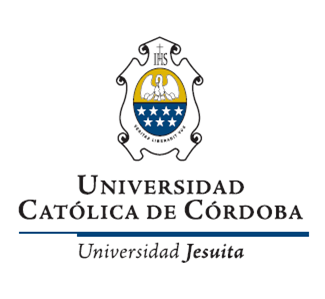  FACULTAD DE FILOSOFÍA Y HUMANIDADES                    CARRERA DE PSICOLOGÍACÁTEDRA ORIENTACIÓN VOCACIONAL Y OCUPACIONAL             “Ayudar a encontrarte y pensarte en un futuro”INTEGRANTES: PELOSSO, María Belén.                              REZZÓNICO, Alfonsina.DOCENTES: Titular: Esp. Lic. Ayelén Serra.                       JTP: Lic. Constanza Cabalén.FECHA DE DE ENTREGA: 07/11/2018.INDICE INTRODUCCIÓN……………………………………………………….………Pág. 3FUDAMENTACIÓN……………………………………………………….…... Pág. 4CONTEXTUALIZACIÓN PRÁCTICA………...................................................Pág. 6PROCESAMIENTO Y ANÁLISIS DE DATOS……………………………… Pág. 17GRÁFICOS DE CUESTIONARIOS …………………………………………. Pág. 29CONCLUSIÓN………………………………………………………………… Pág. 40ANEXOS………………………………………………………………………... Pág. 41INTRODUCCIÓNEn el marco de la cátedra de Orientación Vocacional y Ocupacional de la carrera de Psicología de la Universidad Católica de Córdoba, se propone la realización de una práctica de grado que implica la puesta en marcha de un proceso de orientación vocacional dirigido a jóvenes de colegios secundarios de la Ciudad de Córdoba. Los objetivos para los alumnos son los siguientes: (1) favorecer un espacio de autoconocimiento; (2) posibilitar un espacio para elaboración de un proyecto de vida y (3) generar aportes sobre la situación vocacional actual de los adolescentes del nivel secundario. Por otro lado, los objetivos que nos conciernen como practicantes son (4) identificar las diversas perspectivas que emergen frente a los diversos proyectos de vida y (5) adquirir conocimientos y herramientas que sustenten nuestra futura profesión a partir de la articulación teórica práctica de los contenidos brindados desde la cátedra.Para materializar los objetivos, se realizará un acercamiento a la institución el día 17 de agosto de 2018, con el fin de establecer un vínculo con el grupo de alumnos y sus características a través de una actividad lúdica. Posteriormente, se llevarán a cabo cuatro encuentros, los días 14, 20 y 28 de septiembre y 5 de octubre de 2018. El primer encuentro, 14 de septiembre, consistirá de la aplicación de una técnica de orientación vocacional correspondiente a favorecer el autoconocimiento. En el segundo encuentro, 20  de septiembre, se desarrollará una técnica que buscará promover los medios para la búsqueda de información. En el tercer encuentro, 28 de septiembre, se desarrollará el cierre con la utilización de una técnica acorde a dicho momento para arribar a las conclusiones a partir de lo trabajado a lo largo de los mismos. En el cuarto encuentro, 5 de octubre, se realizará una devolución a la institución pertinente al proceso realizado. Durante el proceso surgió la necesidad de modificar los días pautados para los encuentros, ya que se emergieron cambios en las actividades de los alumnos. El encuentro que había sido pactado para desarrollarse el día 20 de septiembre de 2018, se trasladó al día 3 octubre, debido a que los alumnos planificaron faltar para llevar a cabo los preparativos del día del estudiante. El encuentro del 28 de Octubre se suspendió debido a un taller docente, dado a la imposibilidad de acordar el encuentro para otro día, se desarrollaron los encuentros el día 14 de septiembre, 3 y 5 de octubre, siendo este último encuentro desarrollado bajo una modalidad intensiva. El primer encuentro de Septiembre y el primero de Octubre, se focalizaron en el proceso de autoconocimiento, mientras que el encuentro del 5 de Octubre se trabajó el proceso de información y cierre.FUNDAMENTACIÓNEl surgimiento de la orientación vocacional se remonta a comienzos del siglo XX. Su desarrollo se extendió a lo largo de cuatro etapas marcadas cada una de ellas por un paradigma dominante de la época. Pássera (2014) caracteriza estas etapas de la siguiente manera; la primera e inaugural comprende el período entre los años 1900 y 1950 donde predomina el rigor psicométrico con un interés centrado en el ámbito laboral y un roldirectivo por parte del orientador. En una segunda etapa (1950-1970) se consideran capacidades, intereses, motivaciones, ideales y proyectos de los demandantes. Durante el tercer momento comprendido en el periodo (1979-2000) se pone énfasis en el contexto de mundialización, desempleo, cambios tecno económicos y vulnerabilidad que influyen en las elecciones. Finalmente, la cuarta y actual etapa, que inicia en el año 2000, toma en cuenta como objetivo principal la construcción identitaria a partir de un proyecto de autoconstrucción. Aquí el rol del orientador es ser acompañante en ese proceso de exploración identitaria.El proceso de orientación vocacional y ocupacional ha sido entendido desde diversos enfoques o paradigmas. En este trabajo, se entiende a la orientación vocacional como un proceso de desarrollo de sujetos autónomos y responsables (Aisenson, 2007), en el cual se considera necesario contemplar el contexto en el cual se encuentran inmersos los alumnos destinatarios de este proyecto. Por este motivo, el mismo está pensado a partir del entorno de la institución en donde se llevarán a cabo los encuentros.En este sentido, a realización de este proceso se llevará a cabo con estudiantes de nivel secundario que se encuentren cursando los últimos años de su etapa escolar ya que se les ofrecerá un espacio de reflexión para favorecer el autoconocimiento, para pensar sobre sus intereses, sus contextos y posibilidades. Dicho proceso da cuenta del tercer paradigma planteado por Aisenson (2002) en el cual se da relevancia al contexto en las elecciones y en las trayectorias de formación de las personas, al mismo tiempo que los sujetos están en constante interacción con sus entornos, los cuales son siempre cambiantes. El mismo se desarrollará a partir de actividades y técnicas propuestas que, consecuentemente, posibilitarán la elaboración de proyectos de vida, entendiendo un proyecto que trascienda lo meramente ocupacional. Desde lo planteado por la autora, se debe considerar que los cambios profundos que atraviesan a la sociedad dan como resultado una diversidad de elecciones a los sujetos, por lo tanto las trayectorias que se construyen son más diversas y menos previsibles.Por otra parte, a partir de la puesta en acción de este proyecto, se podrá reconocer la situación vocacional actual de los estudiantes secundarios inmersos en un contexto social determinado e identificar las perspectivas que emergen en los proyectos de vida de los estudiantes. Estos aportes pueden servir para futuras investigaciones que aborden la temática.Además, el mismo servirá como un primer acercamiento al rol del orientador brindando herramientas que sustenten, en el futuro, la práctica profesional.Una aproximación a la instituciónLos encuentros tendrán lugar en la Escuela IPEM 270 Manuel Belgrano ubicada en la calle Deán Funes al 850, Ciudad de Córdoba. La institución, en su estado actual, es de administración estatal y mixta. A nivel edilicio, se trata de un espacio pequeño que ha sido sede de distintas instituciones a través del tiempo y por ello mismo reformado en distintas oportunidades, es por su capacidad limitada que también recibe un número reducido de alumnos en sus aulas.En cuanto a sus modalidades de cursado cuenta con turnos mañana, tarde y noche. Relativo a su enseñanza, ofrece distintas especialidades como Comunicación, Lenguas, Ciencias Naturales y Turismo para aquellos estudiantes que hayan cumplimentado el ciclo básico unificado.CONTEXTUALIZACIÓN DEL LUGAR DE LA PRÁCTICAACERCAMIENTO                El acercamiento al IPEM 270 Manuel Belgrano se realizó el día 17 de agosto de 2018, en el horario de 14:45 a 16:55 hs. En el primer momento, aproximadamente a las 15:00 hs., se llevó a cabo una entrevista a la vicedirectora, con el objetivo de abordar la aproximación a la institución. La misma posibilitó obtener información acerca de la organización de la institución, la cual se halla distribuida en tres turnos: mañana, tarde y noche. La cantidad de alumnos total es de 800 aproximadamente, con una distribución equitativa de ambos sexos. Tienen cuatro especialidades: Turismo, Ciencias Naturales, Ciencias Sociales y Comunicación. En cuanto a la vinculación entre el IPEM y las familias de los alumnos, se evidencia una variedad en cuanto a la participación de los padres con la misma. La institución presenta una diversidad de clases sociales, aunque es predominante la clase media baja. La mayoría de los padres se encuentran insertos en el mundo laboral y en ciertos casos los alumnos además de asistir al IPEM, trabajan.Además, brinda medios para que los alumnos se acerquen a la ocupación, por ejemplo el programa NEXOS, que se trata de una articulación entre los IPEM y las Universidades. También los profesores gestionan para asistir con los alumnos a la Expo Carrera de la Universidad Nacional de Córdoba o también tratan de llevarles charlas a los alumnos. Cuentan, además, con la posibilidad de realizar pasantías pero no existen cupos para todos.También, con respecto al curso de quinto año de Comunicación, la vicedirectora nos comentó que “es un curso tranquilo, donde predominan más las mujeres que los varones”; en total son 24 alumnos. “No son problemáticos y a veces hay que motivarlos, mantenerlos activos”.Descripción del acercamientoPosteriormente, nos dirigimos al curso donde se encontraba Silvina Eguia (nuestra referente), el cual era quinto año de Comunicación del turno tarde. Los alumnos estaban en un recreo, por ingresar a la hora de Formación para la Vida y el Trabajo, cuya docente es Silvina. Esperamos afuera del curso, ya que ella no se encontraba aún en el mismo. Al cabo de unos minutos, llegó y nos presentamos, le comentamos que veníamos de la Universidad Católica de Córdoba de la carrera de grado de Psicología a realizar un proceso de Orientación Vocacional y Ocupacional, propuesta por la respectiva cátedra. Le explicamos que llevábamos una propuesta de trabajo para los alumnos, que era una ruleta, a fines de poder realizar un acercamiento y conocer el grupo. Además, le comentamos que se realizarán cuatro encuentros, los días 14, 20 y 28 de septiembre y 5 de octubre. Le aclaramos que trabajaríamos con los alumnos de sexto año de Comunicación, que era al curso asignado para nosotras. Nos recibió amablemente y nos sugirió trabajar con quinto año de Comunicación ya que sexto año estaba realizando pasantías y participaban, además, en un programa propuesto por el gobierno de Córdoba, llamado NEXO. Nos aclaró que este cambio de curso ya había sido hablado con nuestra profesora de la cátedra. Luego de esto, nos invitó a pasar al curso para presentarnos ante los alumnos.Entramos. Dispusimos de cinco minutos para presentarnos, nos nombramos y se les comentó que éramos estudiantes de cuarto año de la carrera Psicología y que íbamos a realizar un proceso de Orientación Vocacional y Ocupacional, en el cual los destinatarios eran ellos mismos. Se explicó que consistiría de cuatro encuentros los días viernes durante el mes de septiembre y octubre. Se les aclaró que en ellos se utilizarían técnicas para abordar los distintos momentos del mismo. En cuanto a los roles, María Belén fue observadora y Alfonsina coordinadora de los encuentros. De este modo, la observadora registraba por escrito todo lo que sucedía en el transcurso del encuentro, esto es, los comentarios que realizaban los alumnos, sus conductas, sus expresiones faciales, las impresiones causadas, la dinámica del encuentro, la actitud de los alumnos durante el desarrollo de la actividad y en el encuentro, entre otros. En cambio, la coordinadora se encargó de dar la consigna de las actividades, desarrollar y guiarla, de la distribución de los alumnos, motivando la participación de los mismos, abriendo un espacio para compartir toda la información que los alumnos poseían acerca de lo referido al plano vocacional y ocupacional. También, fomentó la comunicación entre ellos a través de actividades que requerían de la participación e intercambio de ideas, conocimientos, opiniones, por parte de los alumnos. Cabe destacar que dichos roles fueron mantenidos durante todo el proceso. Posteriormente, llevó a cabo un debate sobre las ideas surgidas, dando cierre así a los encuentros. Cabe destacar que dichos roles se mantendrán a lo largo de todo el proceso.Se asignaron cinco minutos para dar la consigna de trabajo que se plantea para el acercamiento, treinta minutos para el desarrollo de la actividad y finalmente veinte minutos para dar un cierre debatiendo las ideas que surgieron del mismo.Descripción de la técnica de acercamiento se propuso una ruleta, la cual constaba de ocho partes que aludían a diferentes aspectos como: conceptos teóricos (qué es un proyecto de vida, qué es la Orientación Vocacional), sueños (algo que quieras lograr en el futuro), opiniones personales (¿crees que las elecciones vocacionales u ocupacionales se hacen una sola vez en la vida?; ¿crees que un proceso de Orientación Vocacional u Ocupacional se hace una sola vez en la vida, cuando terminás el colegio?; ¿qué pensás que puede hacer un profesional (psicólogo) que realiza procesos de orientación vocacional?), premios (chupetines), prendas (elegir una canción y tararearla para que el resto del grupo la adivine, contar un chiste, repetir un trabalengua sin equivocarse, hacer 15 abdominales, dar pistas al grupo para que adivinen la palabra, en menos de un minuto, sin mencionar los sinónimos que se les dio. Por ejemplo: ELECCIÓN, palabra que el grupo debía adivinar. Sin mencionar: posibilidad, gobierno, opción, votar, candidato), temores vinculados a la finalización del secundario (contar algún miedo relacionado a tu finalización de la escuela) y verdaderos y falsos a partir de frases que se le presenten (qué hacer si entra a una carrera, terciario, curso o tecnicatura y descubre durante el cursado que hay temas que no le gustan: a) lo deja b) cree que siempre va a haber cosas que no le gustan y decide continuar. // Al finalizar el secundario, si tuviera que elegir entre estas propuestas, cuál elegiría: a) carrera universitaria b) tecnicatura c) curso d) trabajo. // Estoy por terminar el secundario y no sé qué voy a hacer: a) no me preocupa, hay tiempo todavía. b) pido ayuda a conocidos. c) pienso en hacer orientación vocacional. d) busco información sobre carreras y empleos. e) si pienso hacer una carrera/tecnicatura/curso, voy a una jornada de puertas abiertas y pido información. // Estás en sexto año y tenés que decidir qué hacer, si estudiar o trabajar, ¿qué hacés?: a) lo que haga tu mamá/ papá/ familiar/ amigo. b) lo que a vos te gusta pero pedís opiniones. c) lo que creas que te va a dar más dinero.Se utilizaron bolsas dentro de las cuales había tiras de papel en donde estaban escritas las consignas a realizar correspondientes a cada aspecto de la ruleta. Se propuso que los alumnos se agruparan en cuatro grupos de seis integrantes. Una vez conformados los grupos, eligieron un delegado de cada equipo. A este se le vendó los ojos, se lo hizo girar cuatro veces y luego debió seleccionar con el dedo un área de la ruleta. Luego de esto, sacó un papel con la consigna al azar de la bolsa correspondiente a la temática que seleccionó en la ruleta.Se planteó esta actividad con el fin de establecer un vínculo y un acercamiento al grupo de alumnos de forma dinámica y generar motivación en ellos. Por su parte, la misma sirvió como disparador para abordar posteriormente el proceso de orientación propuesto, entendido como un proceso continuo de acciones relativas a la labor de vida y dirigidas a entender situaciones que hacen referencia al estudio, la carrera o el trabajo que se van resolviendo paso a paso (Rascovan, 2005).Planificación de actividadesSe llevaron a cabo cuatro encuentros, con una dinámica grupal, distribuidos durante el mes de septiembre y octubre con una frecuencia de una vez por semana los días viernes de 14:45 hs. a 16:55 hs. La planificación de las actividades se vieron modificadas en días y horarios, las dinámicas de trabajo fueron grupales e individuales, el horario se vió modificado en un solo encuentro en el horario de 16.45 hs. a 18. 55 hs. El día que se realizó la actividad en ese horario también se cambió el día de la realización del encuentro, siendo un miércoles en lugar del día viernes. Respecto a la frecuencia de los encuentros, observamos que durante el proceso surge la necesidad de agrupar dos encuentros destinados a ser llevados a cabo en una semana, el día miércoles 3 y  viernes 5 de octubre.Durante el proceso de orientación, se desarrollaron una serie de técnicas acorde a los objetivos pertenecientes a los diferentes momentos que abarca aquel, es decir, autoconocimiento, información y cierre.Primer encuentroEn cuanto al primer momento, Rascovan (2005) plantea que este consiste en acompañar al orientado/s en el esclarecimiento de quién es él como persona que elige. De esta manera, poder explicitar ideales, valores y metas para lograrlo, resignificando experiencias de vida, explorar rasgos de su carácter, perfilar sus aptitudes y sus intereses, tomando conciencia de sus deseos y necesidades separados de los mandatos familiares y sociales.A partir de lo planteado, el día 14 de Septiembre de 2018, se llevó a cabo como técnica seleccionada acorde a los objetivos de dicho momento, el Test de Frases Incompletas que consta de veinticinco frases-estímulos que los orientados deben completar. Constituye un estímulo eficaz para la producción de material personal referido a planteos vocacionales y ocupaciones. Tiene el fin de promover la expresión de deseos, temores, interés, entre otros. Además, cabe destacar que remite al aporte de datos significativos para el autoconocimiento, esclarecimiento, elaboración e integración de las problemáticas de los orientados (Pássera, 2014). Para el desarrollo de éste, se utilizó aproximadamente cincuenta minutos. Se aplicó de manera individual, en un primer momento, y posteriormente de manera grupal.La coordinadora dio la consigna, la cual era entregarles una hoja con las frases a completar. Les pidió que lean cada una de las frases incompletas que figuran en la hoja que les entregó, y que las completen de manera espontánea, escribiendo lo primero que se les ocurra en cada una de ellas.Una vez que todos terminaron de responder la ficha, la coordinadora dividió al grupo en 4 subgrupos. Cada subgrupo trabajó en torno a una serie de ítems. Les pidió que prestaran atención a cuáles respuestas tienen en común y cuáles no, para luego sociabilizarlas en el pizarrón y proceder  a un plenario general. Al finalizar la técnica, la coordinadora les preguntó acerca de la experiencia en la participación de la Expo Carreras de la Universidad Nacional de Córdoba, a fin de socializar y conocer sus opiniones, saber si les surgieron nuevas dudas, intereses, etc. Esta información obtenida sería de gran utilidad en los próximos dos encuentros en los que se abordaría la información propiamente dicha.Por último, luego de conversar acerca de la participación en la Expo Carreras con los alumnos, la coordinadora les entregó a cada uno un cuestionario brindado por la cátedra Orientación Vocacional y Ocupacional, para que lo respondan. Una vez que todos lo completaron, la misma solicitó que los devuelvan ya que debían de ser guardados para adjuntar en el presente trabajo.Este encuentro se realizó finalmente el día 28 de septiembre de 2018 debido a que el día 7 de septiembre, donde teníamos previsto el encuentro, los alumnos asistieron a la Expo Carreras. Se reprogramó para el día 14 de septiembre pero había taller docente en el IPEM, por lo tanto la referente nos propuso que lo realizáramos el día 28 de septiembre, por lo tanto ese día en lo llevamos a cabo.El segundo encuentroEl segundo momento, denominado “de información”, consiste en una búsqueda activa, estratégica, planificada y constructiva (Rascovan, 2005).A partir de lo planteado por el autor, los objetivos que se proponen para este momento hacia los alumnos consisten en ampliar la información que estos poseen en torno a las elecciones tanto ocupacionales y/o vocacionales, generando así los medios para la obtención de la misma por parte de los alumnos, con el fin de modificar las nociones distorsionadas. Para que, desde el rol de orientador, poder brinda alternativas para la búsqueda de información. A su vez, es menester considerar que los orientados ya poseen información previa pero que suele estar distorsionada o influida por imaginarios sociales (Gavilán, 2006). En torno a esto último, se propuso trabajar con los alumnos en el aula, generando un espacio de debate a partir de la técnica abordada favoreciendo el esclarecimiento la información y modificando posibles nociones erróneas.El día 20 de Septiembre de 2018, previo a iniciar la técnica propuesta para trabajar el momento de información, la coordinadora recordó que en el encuentro previo se había trabajado para ampliar el autoconocimiento de los alumnos, referido a sus diferentes intereses, sus inquietudes, sus miedos, entre otros. Esto fue de utilidad para recabar datos sobre ellos mismos y posteriormente poder iniciar en este segundo encuentro el proceso de la búsqueda de información.De esta manera, se planteó como técnica para el abordaje de este segundo momento la Realidad Ocupacional (R-O) ya que favorece la toma de conciencia de la necesidad de información, acelera el proceso de corrección de las distorsiones informativas, muestra las relaciones entre las carreras y que ellas no son unívocas sino funcionales y flexibles (López Bonelli, 2003). Además, contribuye a evidenciar de qué manera los orientados se vinculan con las carreras, y por último, permite al orientador operar simultáneamente sobre la trasmisión de información y sobre las fantasías y ansiedades de los orientados ligados a ella (López Bonelli, 2003).Descripción de la técnica: La coordinadora solicitó la formación de seis grupos de cuatro integrantes. Se les entregó un mazo de tarjetas a cada grupo en las que figuraba el nombre de una ocupación. Se le planteó a los alumnos que en cada una de las tarjetas estaba escrito el nombre de una ocupación, y se les pidió que las organizaran en grupos de familias, que se preguntaran cómo se relacionan, cómo viven, cómo trabajan y finalmente buscaran un nombre común o propio que consideraban que expresaba a esa familia. Se destinó, para la realización de la misma, cuarenta minutos.Este encuentro se desarrolló finalmente el día 3 de octubre de 2018. Se vio modificado tras la necesidad de profundizar en el proceso de autoconocimiento, por lo cual se llevó a cabo otra técnica diferente, proponiéndose una dinámica llamada “¿Horóscopo Vocacional?”. Los objetivos de la actividad eran ofrecer un espacio en donde los estudiantes puedan reflexionar sobre las nociones que tienen acerca de la vocación, favorecer el diálogo y el debate grupal. La coordinadora les dio la consigna: “Le vamos a entregar unas tarjetas de los distintos signos del zodíaco. Para ello, deben agruparse de acuerdo a su signo. Por ejemplo: todos los de Aries por acá, y los de Cáncer por acá… Una vez que estén todos agrupados, van a leer en voz baja la tarjeta. Al finalizar, vamos a compartir entre todos lo que leyeron”La coordinadora les solicitó a los alumnos que se agruparan de acuerdo a su signo del zodíaco. Les entregó a cada grupo una tarjeta del signo. Cada tarjeta contenía una descripción de la personalidad que se le atribuye al signo y carreras afines al mismo. Los estudiantes debían leer en voz baja, para luego compartir cada grupo, lo que dice la tarjeta. Finalmente, se llevó a cabo un debate en torno a lo leído. Las preguntas que fueron abordadas en este debate son:  ¿Qué opinan sobre lo que leyeron?,  ¿Están de acuerdo? ¿Por qué?, ¿Creen que la elección de una carrera puede estar basada en el horóscopo o en alguna prueba específica? ¿Por qué? , ¿Qué creen que es la vocación? La coordinadora introdujo un cierre del encuentro sobre temas que surgieron en el debate grupal, acerca de las creencias sobre los datos arrojados del horóscopo, la no influencia del horóscopo en las decisiones vocacionales y ocupacionales recalcando la importancia de reconocer el proceso de autoconocimiento como un construcción personal y continua. Además, poder reconocer la construcción vocacional como algo que se da a lo largo de la vida en diferentes momentos y no algo estático.Se utilizaron 10 minutos para realizar la presentación de la dinámica, 10 minutos para dar la consigna y la formación de los grupos, 10 minutos destinados a la lectura de los signos, 15 minutos para realizar el debate y, por último, 15 minutos para realizar comentarios sobre la actividad.Al finalizar, se elaboró un proyecto grupal de información y búsqueda que contempló las necesidades de cada uno de los miembros. Se les solicitó a los alumnos que iniciaran una búsqueda de carreras u ocupaciones vía Internet, a fin de continuar en el tercer encuentro con el trabajo de dicha información aportada por el grupo. La coordinadora les brindó los medios para que los alumnos pudieran guiar la búsqueda, los cuales fueron fuentes oficiales, páginas web de confianza. Para así poder esclarecer sus conocimientos o ideas previas que poseían y ampliar su campo de información. Algunas de estas fuentes fueron, por ejemplo, la página del Gobierno de la Provincia de Córdoba (http://www.cba.gov.ar), y del Gobierno de Argentina (http://guiadecarreras.siu.edu.ar), links de universidades como la Universidad Nacional de Córdoba (https://www.unc.edu.ar/vida-estudiantil/gu%C3%ADa-de-carreras), la Universidad Tecnológica Nacional (https://www.frc.utn.edu.ar), la Universidad Provincial de Córdoba (http://www.upc.edu.ar) y la Universidad Católica de Córdoba (https://www.uccor.edu.ar/home/) Además, la coordinadora realizó una devolución de lo trabajado hasta ese momento. La misma constó en comentarles que en estos dos último encuentros se estuvo trabajando articuladamente sobre sus intereses y gustos y la búsqueda de información relacionada a estos. La coordinadora les comentó que hubo un momento destinado a ayudarlos a ampliar el conocimiento que tenían sobre sí mismos y luego de generar ese espacio de autoconocimiento, emprender la búsqueda de información que se inició en este segundo momento y que continuaremos con este proceso en el próximo encuentro.Este encuentro no lo pudimos realizar en la fecha propuesta ya que los alumnos se encontraban realizando los preparativos para el día de la primavera y del estudiante, por lo que se organizan para faltar al IPEM. Debido a esto, coordinamos con nuestra referente para reprogramarlo. Se realizó el día 4 de octubre de 2018. Tercer encuentroEn el tercer encuentro, desarrollado el día 28 de septiembre de 2018, se continuó con el segundo momento “de información”, retomando los temas emergentes en el encuentro anterior y la búsqueda de información que se les solicitó en el mismo.Así se aplicó la Técnica de Fichaje. El objetivo de la misma consistió en incrementar la información de los alumnos a través de los múltiples aportes y agilizarlos en la obtención de datos informativos.  Esta técnica, consiste en caracterizar carreras, cursos, empleos y oficios, teniendo en cuenta aspectos educativos o académicos. La coordinadora solicitó la conformación de ocho grupos de tres personas y entregó a cada equipo un juego de tarjetas que constaba con el nombre de tres carreras, cursos, empleos u oficios y diez tarjetas en blanco. Explicó a los grupos el mecanismo de la técnica, que consiste, a partir de la carrera, empleo, oficio u curso que figura en la tarjeta, en buscar la información académica correspondiente a la misma. La búsqueda de información se realizó a partir de las fuentes brindadas por la coordinadora, a fin de promover una guía que oriente una búsqueda segura y confiable de información. Las fuentes propuestas fueron: las páginas de la Universidad Nacional de Córdoba (https://www.unc.edu.ar), la Universidad Tecnológica Nacional (https://www.frc.utn.edu.ar), la Universidad Provincial de Córdoba (http://www.upc.edu.ar)y la Universidad Católica de Córdoba (https://www.uccor.edu.ar/home/); además las páginas del Gobierno de la Provincia de Córdoba (http://www.cba.gov.ar) y del Gobierno de Argentina (http://guiadecarreras.siu.edu.ar).Se contó con 45 minutos para la búsqueda de información. La coordinadora les indicó anotar en las tarjetas en blanco el título que se obtiene, la duración, la o las instituciones en las que se puede estudiar, las materias fundamentales y el alcance del título.La coordinadora analizó una carrera a modo de ejemplo en el pizarrón, conjuntamente con los grupos. Anotó el título que se obtiene, la duración, la o las instituciones en las que se puede estudiar, las materias fundamentales y el alcance del título.Una vez que entendieron el mecanismo de la técnica, les pidió que designaran un delegado, encargado de registrar los datos investigados en las tarjetas.Cuando finalizaron, se destinaron 30 minutos para poner en común la información. El delegado pasó al pizarrón y colocó las tarjetas, explicando el contenido de cada una de ellas. Sucesivamente, cada delegado hizo su relato para informar a todos los miembros los datos recabados sobre la carrera/curso/ocupación/profesión que les tocó.Para finalizar el encuentro, la coordinadora fue enriqueciendo los aportes de los equipos con mayor información traída sobre la carrera, curso, empleo u oficio designado y se les pidió a los alumnos que realicen una devolución sobre lo trabajado, qué les pareció la búsqueda, si pudieron ampliar su información, si les fue útil o no, cómo les resultó. Se les recordó que el próximo encuentro sería el último y constaría en realizar un cierre del proceso de Orientación Vocacional y Ocupacional.Este encuentro se reprogramó para el día 5 de octubre, modificándose la dinámica en función a las necesidades e intereses del grupo. La coordinadora solicitó que se agruparan y eligieran ellos mismo una carrera, universitaria o terciaria, un trabajo o un oficio de su interés y que buscaran el alcance del título, la duración de la misma y la o las insituciones en las que se puede estudiar, las materias fundamentales. A partir de esto, se les brindaron una serie de fuentes oficiales de confianza sobre carreras en diferentes instituciones, página del gobierno, entre otras, para poder realizar la búsqueda. Luego, se realizó un debate grupal donde cada grupo o alumno explicaba la ocupación, carrera, trabajo que habían elegido y sus datos informativos correspondientes. Los tiempos establecidos se respetaron al igual que el debate y el cierre.Cuarto encuentroFinalmente se propone, como último momento, el cierre. Se hace referencia a este como la entrevista de integración y síntesis, la cual consiste en que el orientador verbalice aspectos no hablados por el orientado pero de gran significación en su elección, brindando el espacio para que el mismo reflexione sobre sus dudas en su elección. Además, se analizan los resultados de las técnicas utilizadas, de acuerdo con un contexto y en relación con sus coincidencias, obstáculos y discrepancias vocacionales. Para dicho análisis se incluyen aspectos como la situación demandante, los caminos transitados, los obstáculos, las vivencias del sujeto, los interrogantes y las respuestas alcanzadas, estado en que se encuentra en la actualidad y grado de decisión vocacional. Debemos considerar al momento del análisis los siguientes aspectos, como si eligió una carrera, trabajo o ambas, si eligió una área educativa, si eligió integrarse a un proyecto solidario, recreativo, económico, etc. (Gavilán, 2006) .Cabe destacar que el cierre no aparece abruptamente, sino que es un proceso en sí mismo. Existen varias modalidades de este: como la elección de carrera, la elección de un área con postergación de la elección de la carrera a un período posterior, la elección de carrera o de áreas junto con orientación a consulta psicoterapéutica o la derivación propiamente dicha a consulta psicoterapéutica (Rascovan, 2005).Para esto, se propone como técnica la Visión de Futuro (V-F), la cual consiste en imaginar en relación con un tiempo futuro. Tiene antecedentes en las técnicas psicodramáticas creadas por Jacobo Moreno (López Bonelli, 2003).Se realizó el día 5 de octubre de 2018. Descripción de la técnica: En este caso se aplicó grupalmente, pero su aplicación puede darse de manera grupal o individual. La coordinadora administró una consigna grupal, la cual constaba de solicitarles que se agruparan en seis equipos de cuatro integrantes y que imaginen una situación de futuro en la que estén incluidos. Una vez que la hayan imaginado deben dibujarla y redactar un relato. Deben indicar la fecha en la que dicha escena está ocurriendo. Se les indicó, además, que contaban con treinta minutos para la realización. Una vez que todos finalizaron, se intercambiaron los dibujos. Luego de unos minutos de análisis, la coordinadora preguntó quién quería que se comente su material en primer lugar. El alumno que recibió el material lo describió y luego la misma invitó a un comentario general, dando lugar así a la reflexión.Posteriormente, se llevó a cabo la técnica de Intercambio de regalos planteada por López Bonelli (2003) pero se modificó debido a las características del grupo y del tiempo con el que se contaba. La coordinadora propuso a los alumnos que se ubicaran en círculo y les entregó una tarjeta en blanco a cada uno. Luego, les solicitó que pensaran en habilidades o talentos que poseen ellos mismo y los que posee el compañero de al lado. Los debían escribir en la tarjeta. Para su realización se destinó diez minutos. Luego de que finalizaron, les propuso intercambiaran las tarjetas con el compañero del lado y así sucesivamente. Después se realizó una puesta en común en donde cada alumno leía en voz alta la tarjeta que le había tocado, y la coordinadora realizaba preguntas disparadoras para abrir el debate como por ejemplo, si estaba de acuerdo con las habilidades o talentos que decían que esa persona tenía y por qué. Se destinaron veinte minutos para la realización del mismo.Luego de esto, la coordinadora les entregó a cada uno el cuestionario brindado por la cátedra Orientación Vocacional y Ocupacional, el mismo que se había realizado en el primer encuentro, para cerrar el proceso. Una vez que todos lo completaron, la misma solicitó que los devuelvan ya que debían de ser guardados para adjuntar en el presente trabajo.Se realizó un intensivo el día 5 de octubre en donde se llevaron a cabo el tercer y el cuarto encuentro juntos. De esta manera, se pudo finalizar el proceso en tiempo y forma.            Este encuentro se desarrolló bajo una modalidad individual, debido a la no participación de los alumnos, por lo tanto se consideró beneficioso para los mismos realizarlo bajo esa modalidad.PROCESAMIENTO Y ANÁLISIS DE LOS DATOS                                                Matriz de datos  ANÁLISIS DE LOS DATOS En cuanto a la categoría “Proyecto de vida” su construcción, en términos de Aisenson (2013), implica poder anticiparse y representarse en un futuro. Esta construcción implica un proceso reflexivo en el cual se integran distintas dimensiones temporales, presente, pasado y futuro. (Aisenson, 2013). La reflexión sobre un proyecto personal es la forma principal que adquiere la interrogación sobre la identidad, sobre quién o qué se quiere ser, anticipando futuros deseables y posibles para sí. En cuanto a la categoría de anticipaciones a futuro, esto se puede evidenciar en los relatos de los jóvenes, cuando hacen mención en torno al mismo visualizándose y atribuyendo planificaciones: “Después de terminar el secundario, seguiría una carrera y trabajar para independizarme” (Registro 1, autoconocimiento, alumna), “Ya sabía que quería estudiar, siempre quise ser policía” (Registro 3, observación, alumna), “Una alumna comenta que se dibujó recibida y con hijos” (Registro 4, observación). De esta manera, se destaca un grupo de alumnos que presentan la posibilidad de  proyectar a futuro, a pesar de la incertidumbre que esto les implica, expresada: “Me da miedo no poder concretar una carrera y no tener la vida que planeaba” (Registro 1, autoconocimiento, alumno). Esto último da cuenta de que existe cierta planificación pero que a su vez guarda relación con un temor que es producto del mundo incierto y complejo que conduce a tener que afrontar obstáculos que no han sido previstos, poniendo en juego los proyectos armados (Aisenson, 2002). De esta manera, resulta evidente, en este caso, el miedo a no poder concretar aquello que ha sido planeado. Pese a esto, se observan que en ciertos jóvenes predomina una visión más limitada sobre el futuro, constituyendo el tiempo presente el que marca el ritmo de sus actividades. Esto guarda relación con lo rescatado de los registros, en torno a las expresiones de algunos alumnos: “Falta mucho para pensar el futuro, qué te vas a poner a pensar en lo que falta” (Registro 1, autoconocimiento, alumno), “No sé… no terminé el colegio todavía, qué sé yo qué voy a hacer en diez años” (Registro 4, observación, alumno), “Algunos expresan querer dibujarse ya recibidos del colegio (...)” (Registro 4, observación). Observamos una recurrencia en estos comentarios que brindaron los alumnos, esto es su mirada centrada en el presente, dificultada por la posibilidad de pensarse a largo plazo en un futuro. De este modo, la planificación que pudieran llevar a cabo se ve restringida a objetivos inmediatos (Aisenson, 2012).El futuro adquiere diferentes modalidades en torno a las significaciones que los alumnos le atribuyen a la situación actual y a sus trayectorias (Aisenson, 2012). La incertidumbre sobre el futuro se vuelve una situación recurrente en los registros, expresado bajo diferentes modalidades: “Nervios pensar en el futuro, si voy a poder ser alguien o no” (Registro 1, autoconocimiento, alumna), “Miedo de quedar en el intento” (Registro 1, autoconocimiento, alumno), Lo difícil de tomar una decisión es que: “No sé qué repercusiones tendrá en el futuro” (Registro 2, grupo 2). Así, el contexto actual marca el peso de la incertidumbre, configurando ciertos fenómenos que alteran los proyectos de los jóvenes (Pássera, 2014). De esta manera, la transición que atraviesan los alumnos se muestra impregnada de interrogantes e incertidumbre; expresado implícita y explícitamente “Se dibujó con una mochila, que le gustaría irse de viaje durante mucho tiempo: “La fecha no, porque pueden pasar muchas cosas” (Registro 4, observación, alumna), “Miedo de quedar en el intento” (Registro 1, autoconocimiento, alumno). Con ello, se despliegan en conjunto una serie de vivencias que dan cuenta de cierta inseguridad y temores frente a lo desconocido, el futuro (Aisenson, 2002).Esto último, es decir, incertidumbre y temor por lo desconocido, guarda conexión con la dificultad actual de los jóvenes de desear elegir una carrera en beneficio del país cuando no saben la situación en la que se encontrará el mismo cuando hayan finalizado sus estudios (Gavilán, 2006). Esto se puede plasmar en recortes del registro donde se observa que la posibilidad de pensar el futuro se torna dudoso y obstaculizado por los posibles emergentes desconocidos en el mismo: “Falta mucho para pensar el futuro (...)” (Registro 1, autoconocimiento, alumno), Lo difícil de tomar una decisión es que: “No sé qué repercusiones tendrá en el futuro” (Registro 2, grupo 2). Por otro lado, en cuanto a la categoría “Factores que intervienen en las elecciones”,  la posibilidad de decidir también se ve influenciado en función a una demanda puntual, la cual puede estar generada por un factor socioeconómico (Gavilán, 2006). De esta manera, se pone en juego diferentes factores que subyacen al sentido de trabajar y/o estudiar. Esto entra en tensión en las diferentes manifestaciones que realizan los alumnos: “Trabajar... es bueno, sirve para poder sustentarse (Registro 2, grupo 2), “Lo que más me atrae, la plata”. (Registro 2, grupo 2). Así, se pone en evidencia la elección en base a los beneficios que la ocupación y/o estudio podría brindar, en el caso de los registros se desarrollaría en función del nivel de ingresos aportados por los mismos (Gavilán, 1999). De esta manera, lo vocacional, además de relacionarse con el contexto económico, político y cultural, tiene una dimensión social que se articula con una dimensión subjetiva, la cual se vincula a los deseos de los jóvenes. Esto se pone en juego en los relatos de los alumnos, cuando refieren a la elecciones de objetos vocacionales en torno a determinadas profesiones u ocupaciones, esto se refleja en sus registros: “Le gustaría ser peluquera y tener su propio local, siempre le gustó hacer peinados” (Registro 3, observación, alumna), “Se dibujó en su escritorio siendo contador” (Registro 3, observación, alumno). Así, existe la prescripción de una falta que posibilita la circulación de un deseo haciendo que el sujeto se apropie de él, en el caso del registro, la ocupación y profesión mencionada. Pese a ello, el proceso de búsqueda de objetos que satisfagan el deseo es interminable, no se lo considera como algo ya acabado (Rascovan, 2016).Frente a lo planteado anteriormente, las maneras de vivir los procesos de elección se vinculan  con las formas de vivir la falta y los mecanismos que se activan alrededor de ella. Las elecciones vocacionales pueden generar inhibición, síntoma y angustia, ya que elegir implica una pérdida. En la experiencia práctica se manifiestan comentarios que son registrados y permiten dar cuenta de la presencia de síntomas: “Estoy entre psicología y comunicación social, pero no averigue nada” (Registro 4, alumna), “No sé si voy a trabajar o estudiar, por eso no busqué información” (Registro 4, alumna), “No me gusta nada, no me interesa nada”  (Registro 4, alumna). De esta manera, las expresiones anteriores muestran cierta inhibición que emerge de la elección vocacional, constituyendo para los alumnos un resguardo frente la angustia que despierta el elegir y/o la evitación de un conflicto con el Superyó tras no lograr el éxito que este denegó (Rascovan, 2016).Por otro lado, desde la categoría “Sentido del estudio y el trabajo”, observamos manifestaciones asociadas a las diferentes posturas que subyacen al sentido que cobra el trabajo y estudio para los alumnos, también se puede observar que predomina cierta desconexión emocional, plasmada en las observaciones de algunos alumnos del grupo al momento de trabajar en los encuentros: “Durante la actividad se observa que el grupo número tres no interactúan en un comienzo, demoran en la realización de la actividad, algunos están con el celular” (Registro 2, autoconocimiento). De esta manera, se observa cierta  desconexión contrastada en las conductas adoptadas por los sujetos ante las actividades, colocando a los jóvenes es un estado de apatía, desmotivación y desinterés general. Esto constituye un obstáculo para interesarse suficientemente. (Messing, 2009). A partir de esto, nos topamos con sujetos que quedan inmersos en lo inmediato: “No sé… no terminé el colegio todavía, qué sé yo qué voy a hacer en diez años” (Registro 4, observación, alumno). Así, se evidencian manifestaciones que denotan poco interés en el futuro, careciendo de cosmovisión personal.Por otro lado, en referencia a la categoría “Anticipaciones y expectativas a futuro”, también se observa el temor al fracaso: “Nervios pensar en el futuro, si voy a poder ser alguien o no” (Registro 1, autoconocimiento, alumna), “Miedo de quedar en el intento” (Registro 1, autoconocimiento, alumno), que no abre la posibilidad de exploración ni de fantasear y jugar con los distintos roles ocupacionales. De manera, esto se refleja en las limitaciones que despierta el pensarse en el futuro: “Me da miedo no poder concretar una carrera y no tener la vida que planeaba” (Registro 1, autoconocimiento, alumno).  Esto conduce a que se contracturen pensando en su futuro, viviendo la elección vocacional con gran temor y sensación de fracaso, donde el permiso para equivocarse no existe. Retomando el sentido por el estudio y/o trabajo, resulta relevante considerar lo que plantea Messing (2009) en cuanto al estudio. Propone que estudiar es percibido como algo necesario para tener la posibilidad de ingresar al mercado ocupacional: “Una profesión brinda la oportunidad para trabajar” (Registro 1, autoconocimiento, alumno), pero se carece de convicción y motivación: “Estudiar hace que tengas un trabajo mejor, pero no estoy convencido sobre qué estudiar” (Registro 4, observación, alumno). (Messing, 2009). Tomando en consideración la categoría “proyecto de vida”, en algunos casos la elección de una carrera ya no es promovida por la búsqueda de una actividad que les interese, que les resulte placentera y que brinde herramientas para insertarse en el plano ocupacional. Esto último se pone en evidencia cuando los alumnos expresan: “Cuando recibís plata” se da la gratificación” (Registro 2, grupo 2); Trabajar…“Es bueno, sirve para poder sustentarse”, “Lo que más me atrae, la plata”. (Registro 2, grupo 2). De esta manera observamos la puesta en juego de  de un medio fantaseado, un instrumento imaginario que les permitiría llegar a ser exitosos (Messing, 2009). En este caso el medio que abre posibilidad al éxito gira entorno al dinero retribuido. Esto último permite retomar lo que Rascovan (2016) propone en cuanto a la cultura posmoderna y su producción de una subjetividad más individualista. De esta manera, podría pensarse que el valor atribuido al dinero, por los alumnos, guarda relación con el valor que adquieren los sujetos en la actualidad en base de lo que poseen o compran, olvidando lo que hacen y son. Así, se produce una relación  muy significativa entre los valores de este tipo de cultura y las representaciones realizadas en torno al proyecto futuro. (Rascovan, 2016).En cuanto a la categoría de sentido del trabajo y del estudio, observamos que en algunos alumnos surge frente del trabajo, estudio y/o profesión una idea asociada a: “Profesiones liberales… ser tu propio jefe” (Registro 2, autoconocimiento, alumno), “El problema con la mayor parte de los trabajos es que me manden” (Registro 2, autoconocimiento, alumno). Estas expresiones, guarda relación con la cultura de la eficiencia, la cual se condensa en la expresión de “ser empresario de uno mismo”, como forma que corporiza un nuevo modelo social. De esta manera se pone en evidencia el triunfo de los valores que anuncia el mercado: eficiencia, pragmatismo, rapidez, ambición personal. A colación de lo manifestado por los los alumnos, por detrás de poder “ser jefe de uno mismo” se pone en juego el ingreso a una competencia con otros, no formando parte de una elección personal sino que corresponde al peso que adquiere lo social en la imposición de valores subjetivos y formas de conductas en la vida cotidiana. (Rascovan, 2016):A modo de concluir las diferentes temáticas que atraviesan las manifestaciones de los alumnos, es menester retomar lo planteado por Rascovan (2016) en torno a las elecciones, sin elección no hay futuro, y en el caso de aquellos alumnos que aún no saben si estudiar o trabajar : “No me gusta nada, no me interesa nada” (Registro 4, observación, alumna), la elección es no elegir, y ya en esa instancia se está optando por la deriva, lo cual no implica permanecer en la misma ya que el futuro es abierto. De esta manera, se pone en develamiento que en el caso de los alumnos que ya han logrado plantearse posibles respuestas a sus intereses o planificaciones sobre el futuro, también el futuro juega un papel incierto:“Me da miedo no poder concretar una carrera y no tener la vida que planeaba” (Registro 1, autoconocimiento, alumno), pudiendo resultar amenazante para sus metas. Así, se revela un punto en común, el futuro es siempre un “no todavía”, incierto, de final abierto (Rascovan, 2016), tanto para aquellos que ya tienen un interés como para aquellos que todavía no han podido darse una respuesta. Por otro lado, se observa la predominancia en sus relatos del trabajo y del estudio cuando manifiestan:“Estudiar hace que tengas un trabajo mejor (...)” (Registro 4, observación, alumno), “Una profesión brinda la oportunidad para trabajar” (Registro 1, autoconocimiento, alumno), “Trabajar…“Es bueno, sirve para poder sustentarse” (Registro 2, grupo 2). Los mismos sobresalen porque producen amarre social y brindan una posición simbólica y el reconocimiento de los demás. (Rascovan, 2016).En cuanto al sentido del estudio, retomando los diversos factores revelados por Aisenson (2008), observamos recurrencias con lo expresado por los alumnos en cuanto a los diversos significados que ellos adjudican al estudio. En primer lugar, se plantea “el estudio como exigencia”, lo cual coincide con lo manifestado por los alumnos: “Es difícil” (Registro 2, autoconocimiento, alumno), “Es estresante” (Registro 2, autoconocimiento, alumna), “Es agotador pero satisfactorio” (Registro 2, autoconocimiento, alumno). De esta manera, el estudio es asociado a la presión que implica, adquiriendo una connotación negativa. Por otro lado, predomina el factor “el estudio como desarrollo personal”. Este se ve reflejado cuando los alumnos expresan: “Podría aprender más” (Registro 2, autoconocimiento, alumno), “Podría contribuir más a la sociedad” (Registro 2, autoconocimiento, alumna), “Ayudaría a otras personas que no lo sean” (Registro 2, autoconocimiento, alumno), “Vale la pena” (Registro 2, autoconocimiento, alumna). De este modo, se hace foco en los logros personales y sociales que resultan de realizar esta actividad. El estudio, en este caso, es concebido como facilitador del desarrollo personal, adquiriendo una connotación positiva, considerándolo agradable (Vale la pena” (Registro 2, autoconocimiento, alumna).Por otro lado, tomando en consideración el significado del estudio (Aisenson, 2008), en relación al “desarrollo laboral” se observa que los alumnos asocian el estudio a las posibilidad de mejorar las condiciones de empleabilidad en relación al desarrollo profesional y estabilidad. Esto se manifiesta en sus relatos:“Estudiar hace que tengas un trabajo mejor (...)” (Registro 4, observación, alumno), “Tendría grandes proyectos” (Registro 2, autoconocimiento, alumno), “Conseguiría un trabajo seguro” (Registro 2, autoconocimiento, alumno). Esto revela que, en el caso de los alumnos, el título aparece como una condición necesaria para lograr insertarse en mejores trabajos.Tomando el “desarrollo personal y social” intrínseco a la posibilidad de estudio (Aisenson, 2008) se ve plasmado en las concepciones que los alumnos adoptan frente el mismo en sus relatos: “Si yo fuera médico podría contribuir más a la sociedad” (Registro 2, autoconocimiento, alumno), “(...) ayudaría a otras personas que no lo sean” (Registro 2, autoconocimiento, alumno). De esta manera, el significado del estudio es representado por la posibilidad de ser de utilidad a sociedad.Por otro lado, considerando el sentido del trabajo planteado por Aisenson (2008), el factor “norma familiar-social” muestra que el sentido que el trabajo adquiere a partir de los patrones culturales es de un carácter de obligatoriedad. Esto se observa en lo expresado por los alumnos:“Lo que más me atrae de un trabajo es la plata” (Registro 2, grupo 2), evidenciando estar asociado a la necesidad de obtener recursos económicos. Así, podría pensarse que dicha necesidad guarda relación con la posibilidad de contribuir a la economía del hogar. En cuanto a los aspectos más importantes del trabajo (Aisenson, 2008), el primer factor llamado “aspectos subjetivos del trabajo” evidencia los aspectos expresivos que movilizan los jóvenes en contextos laborales. Esto último guarda relación con lo expresado por los alumnos: “El tipo de trabajo que más me gusta  es el trabajo liviano” (Registro 2, autoconocimiento, alumno), “(...) profesiones liberales, o sea ser tu propio jefe” (Registro 2, autoconocimiento, alumno), (...) no depender de alguien” (Registro 2, autoconocimiento, alumna). Esto destaca la importancia que tiene para los alumnos el “tener autonomía para realizar el trabajo” y “que permita trabajar por su cuenta”. PRIMER CUESTIONARIO ADMINISTRADO AL PRINCIPIO DEL PROCESO DE ORIENTACIÓN VOCACIONAL Y OCUPACIONALAportes del proceso de Orientación Vocacional y Ocupacional Definición de la vocaciónImplicancias en la elaboración de un proyecto de vida SEGUNDO CUESTIONARIO ADMINISTRADO AL FINALIZAR EL PROCESO DE ORIENTACIÓN VOCACIONAL Y OCUPACIONALAportes del taller de Orientación Vocacional y OcupacionalDefinición de la vocación A) Contribución de las actividades realizadas B) MotivosPosibilitó conocerteAspectos que conociste más en vos 6. Autoconocimiento como facilitador en la elección vocacional-ocupacional Reconocimiento de Factores sociales y familiares intervinientes en las eleccionesSuficiencia sobre información buscada para conocer oferta educativa y realidad ocupacionalInformación faltante Contribución del trabajo en grupo para la comprensión y elaboración de los temas tratados en el procesoAspectos que el grupo  ayudó y no ayudó en el procesoCoordinación de los encuentrosTiempos destinados para las actividades y duración del procesoAspectos positivos del procesoAspectos negativos del procesoSugerencias                                               CONCLUSIONES A partir del proceso de Orientación Vocacional y Ocupacional realizado, a modo de conclusión podemos observar que los objetivos planteados en un primer momento para con los alumnos, se vieron cumplidos. Se logró la construcción de espacios tendientes a facilitar el  autoconocimiento de los mismos, promoviendo la reflexión sobre la elaboración de proyectos de vida. Si bien, la participación de los alumnos no era equitativa ya que algunos no se involucraban activamente en las actividades propuestas, pese a esto, se lograba la participación de los mismos, generando aportes. De este modo, se logró reflexionar sobre la situación vocacional ocupacional, creándose espacios que sirvieron para realizar aportes sobre la misma.Respecto a los objetivos planteados como practicantes, han sido cumplidos satisfactoriamente, permitiendo identificar las perspectivas que surgen frente los proyectos de vida. A partir de esto, lograr una visión integral de la realidad actual que atraviesa a la situaciones de los jóvenes y sus incidencias sobre sus perspectivas ante el futuro. De este modo, la contribución de la práctica a nuestros conocimientos fue enriquecedora, ampliando nuestras herramientas como futuras profesionales y permitiendo una integración de los contenidos planteados por la cátedra a partir de la articulación teórica-práctica posibilitada por la presente experiencia.                                                      ANEXOSEntrevista realizada el día 17 de agosto de 2018 a la vicedirectora del IPEM 270 Manuel Belgrano.E: Entrevistadora.V: Vicedirectora.E: Buenas tardes. Somos estudiantes de la Universidad Católica de Córdoba, de la Facultad de Filosofía y Humanidades, de la carrera de psicología de cuarto año. Estamos cursando la cátedra Orientación Vocacional y Ocupacional y tenemos que realizar una práctica supervisada con los alumnos de 5to año para realizar un proceso de orientación vocacional. Queremos realizarle una entrevista con el fin de poder llevar a cabo un acercamiento a la institución.V: Sí, pregunten. Espero que yo las pueda ayudar. Yo sé algunas cosas, no sé todas.E: Podemos tomar nota?V: Sí, sí. Pueden tomar nota.E: En primer lugar, nos gustaría que nos comente sobre cómo está organizada la institución.V: Bueno. Está organizada en 3 turnos. El turno mañana que va de primero a sexto. Hay 3 orientaciones: está el de Ciencias Naturales, el de Lengua y el de Comunicación. En el turno tarde también va de primero a sexto. Hay 2 orientaciones: Turismo y Comunicación. Y después tenemos el turno noche, que tenemos Ciclo Básico solamente. También funciona acá en el colegio por la tarde noche el programa de terminalidad de la provincia de Córdoba, que es el PIT, programa de terminalidad, que ese sinceramente no sé cómo está organizado porque ellos tienen una coordinadora. Tienen como un sistema distinto, por correlatividades creo. o sea, está organizado de manera distinta que no se repiten años como se pueden repetir en el secundario. Como que cada asignatura se va cursando de manera independiente, por niveles. Más o menos como en la universidad, pero por ejemplo, no aprobás Matemática, Lengua e Inglés no les traba, no es que se quedan y tienen que repetir todas las materias sino que siguen cursando las que pueden y vuelven a rehacer esas.E: Claro, no son correlativas.V: Las correlatividades están dentro de las mismas asignaturas. Es como que tienen matemática nivel 1, nivel 2 y nivel 3. Entonces si aprueban el 1, pueden hacer el 2. Pero si no aprobaron Matemática, pueden seguir con Lengua, con las otras. Lo cual no significa que les lleve menos años. Es más, se está viendo que implica la misma cantidad o más. Que en un comienzo era 14 17 y el chico o sea los que van en el sistema, hay chicos muchos más grandes pero están dentro del sistema. Pero ahora lo que están abriendo porque están recibiendo chicos más grandes, 17, 18. Es un programa que se abrió como tratando de rescatar de alguna manera los chicos que dejaban de cursar un año, por lo menos un año, y como para volver a incluirlos en el sistema educativo, se abrió ese programa. Iba a tener la terminalidad en el 2015. Bueno, se ve que algo funcionó. Así que, no sé, me parece que vinieron para quedarse.E: Cuál es aproximadamente la cantidad de alumnos en toda la institución?V: La cantidad de alumnos que tenemos en todo el colegio no lo sabemos nosotros, pero del todo el colegio eran la última vez eran casi 800, 700. 840 más o menos, por ahí. Por lo menos eso es la matrícula inicial, después se va desgranando por distintos motivos.E: Predomina algún sexo en particular?V: No, vos sabés que están parejos. A veces en algún curso se nota más un grupo, o más chicas o más chicos pero en general es parejo.E: Cuál es la clase social predominante?V: Tenemos de todo. Tenemos de todo. Hay chicos que tienen un nivel socioeconómico bajo, medio. Hay de todo. La mayoría es medio bajo.Y son de barrios, no son del centro la mayoría. La mayoría viene de afuera. Yo creo que con un imaginario de los padres, que mandándolos al centro, alejándolos de los colegios que están cerca de la casa, pueden alejarlos de algunos males que pueden azotar cerca de esos lugares. O sea, hay muchos que tienen boleto educativo pero muchos otros vienen con la tarjeta común o con el abono que pueden sacar de las empresas de transporte. Pero sí, una variedad.E: Los alumnos, además de asistir a la institución, realizan actividades laborales?V: Algunos sí. Algunos sí trabajan. No es el 100% pero hay un porcentaje que sí trabajan. En los tres turnos, o sea en el turno mañana y tarde, las edades van desde los 11, 12, en primer año, hasta 17, 18, capaz que haya alguno de 19, en sexto, esas son las edades. Y en el turno noche sí tienen un poquito más de sobreedad para primero, para segundo, para tercero. Tienen un poco más de sobreedad.E: Hay vínculo entre la institución y los padres?V: Nosotros nos queremos relacionar todo el tiempo. No, sí, hay. Nosotros o sea… a ver… cuando se los solicita a los padres hay un porcentaje bajo de padres que antes que vos los terminés de llamar ya los tenés acá, por la causa que sea. Hay otros que necesitan 2, 3, 4, 5 llamados por teléfono y bueno, ya cuando las papas queman, aparecen. Y después hay otros que no, que vienen a hacer la inscripción y no los ves más, y después no los ves más y aparecen por allá a lo mejor cuando tienen que rendir los chicos. Entonces, como que la realidad nuestra es muy diversa.E: Hay padres que tienen más acercamiento que otros.V: Hay padres que vienen espontáneamente a ver cómo están los chicos. También tenemos esos papás, que vienen a ver cómo está la falta, qué es lo que han hecho. Hay mamás que caen de improviso. A veces vienen las madres y no están los chicos (risas). Entonces ahí se nos arma un tole tole pero… tenemos de todo, de todo, nada más que uno se aboca más a aquellos que tienen problemas. A los papás de los que no tienen problemas son los que pasan inadvertidos. No sabemos cómo funcionan, o sea si los llamamos si van a venir ahí nomás o no. Por ahí por las cuestiones de trabajo. Lo que sí, sí, cuando firmamos las reincorporaciones escuchamos mamás que dicen “bueno, sí, tiene muchas faltas pero se tuvo que quedar a cuidar al hermano, porque lo tenía que llevar al hermano a la escuela, porque estaba enfermo el hermano”. Y él también tiene que venir a la escuela. Esas son cosas que a mí me sorprendía. Ahora ya es como que y bueno, porque a mí no se me hubiera ocurrido, o sea eventualmente… una vez, dos veces no tenés con quien dejarlo al más chiquito, sí, se entiende. Pero ya cuando un alumno tiene 30 faltas y es porque tenía que llevar a su hermano ahí decís bueno, entonces acá qué pasa con el más grande, o sea el más grande paga los platos rotos porque no hay una organización o porque realmente no se puede. Bueno, cada familia es un mundo pero uno piensa en el alumno. E: Cuál es la ocupación de los padres?V: Esa información vos sabés que tendría que estar tabulada. Tendría que estar tabulada. Pero trabajan, la mayoría de los padres trabajan, comerciantes, de forma independiente, dependiente. Tenemos una gran variedad. No sabemos si los padres han terminado o no han terminado, no tenemos idea de eso. Hay muchos que no. Hay una gran cantidad que no. Hay padres que no han podido estudiar pero desean fervorosamente que sus hijos lleguen a ser lo que ellos no lograron, entonces ponen su máximo empeño. Y padres que han estudiado o que han terminado su secundario a lo mejor y avocados en sus trabajos por ahí no es que el estudio pase a segundo plano sino que a lo mejor esos niños no tienen la atención que deberían tener. Tenemos de todo. Tenemos padres comprometidos, padres medio comprometidos, padres que no están comprometidos, o sea tenemos un crisol de razas.E: Hay medios que brinde la institución para un acercamiento de los alumnos a la ocupación?V: Dentro de la materia Formación para la Vida y el Trabajo, es donde reciben orientaciones y ahora este año por primera vez viene el programa NEXO que traen de la articulación entre la universidad con los IPEM. Trabajan con los sextos. Así que… sí, o sea todo queda para solamente algunas asignaturas y no para todo y desde el colegio los profes hacen proyectos ya sea para llevarlos a las expocarreras, o traerles charlas, es lo que más o menos se puede hacer.E: Hay pasantías?V: Pasantías tienen los chicos de sexto, nada más que son pocos para la cantidad que son, son pocas las pasantías que se consiguen. Además, ¡tan burocrático ese trámite! Por favor! Son papeles, papeles, papeles y los chicos chochos. Los que van están felices. Es más, creo que… esto es como las familias viste, que los chicos adentro de la casa se portan mal pero cuando salen se portan re bien… bueno, todo lo mal que puedan hacer acá, lo hacen perfecto en las pasantías. Tenemos pasantías en los SRT, tenemos pasantías en la Tarjeta Naranja, tenemos pasantías en el Macro. Hubo un año que se iba a hacer con Córdoba Ambiente pero al final no prosperó, para los de Naturales. Y con la Cruz Roja también estuvo ahí la posibilidad pero, creo que ahora la iban a reflotar los profes, para hacer pasantías con la Cruz Roja para los de Naturales. Sí, eso sí, que lleva mucha burocracia, lleva mucho tiempo. Los profes que están dedicados a eso les lleva infinidad de tiempo entonces quisiéramos tener más para todos pero bueno.E: Y los chicos se preguntan cuando van terminando el secundario sobre qué van a hacer después, si van a estudiar, trabajar.V: Hay algunos que la tienen muy clara qué quieren ser. Y hay otros sextos que no saben si respiran, si no respiran. No saben qué van a hacer de su vida, están viendo. Yo lo que veo por ejemplo en el sexto que yo tengo de Naturales, hay 2 ó 3 personas que tienen muy claro lo que van a seguir a pesar de todos los obstáculos que se le pueden presentar, lo tienen muy claro. Pero está como el 50 y el 50%, el 50% ya sabe, yo quiero hacer esto, yo quiero hacer esto. Pero el otro día pregunté: “ Sabés cuándo te tenés que anotar en la facultad?” “No, no”. “Bueno, pero tenés que empezar a averiguar. Metete en la página de la universidad y sino andá personalmente”. No sé cómo será ahora, en mi época era despacho de alumno para una de las facultades. Ya no debe existir. No había una pantalla que haga “taca, taca, taca” pero en la época mía hacías colas que eran eternas pero bueno. Hay algunos que saben lo que quieren o creen saber lo que quieren pero creo que por ahí la pachorra les gana o piensa que todo el mundo los va a esperar. “Ya voy a averiguar, ya voy a ver”. Y creo que parte de eso la responsabilidad la tenemos nosotros. Porque les facilitamos las cosas o tienen hasta tal fecha para inscribirse para los exámenes y vienen 10 días después. Y largan una lágrima así. Y entonces nosotros les decimos “Y bueno, bueno, te vamos a hacer un lugar por más que tengamos que hacer de vuelta todas las listas, te anotamos “. Que si nosotros los hubiéramos acostumbrados a rajatabla “es hasta tal fecha, tal fecha” y después aunque llorés, te desmayés, qué sé yo, perdiste la oportunidad, creo que lo tendrían compenetrado, o sea les pasaría 1 o 2 veces, más no les pasaría. Pero acá hay que estar pescando las ganas que tienen de estudiar, cuándo se quieren presentar, entonces uno tiene que aprovechar en esos momentos, como los niños cuando están inapetentes y no quieren comer, no quieren comer, entonces la madre está con el tenedor y le da y le da, entonces acá estamos igual. Pero creo que eso más que todo, que tomen el ritmo tanto de un trabajo como de una carrera cualquiera sea , eso les va a llevar más tiempo. Que no los esperan, el mundo de afuera no los esperan.E: Cuáles son las características del curso quinto año de comunicación?V: Es un curso bastante tranquilo. La particularidad que tiene el quinto de comunicación es que hay 2 quintos. Y bueno, justo el que les toca a ustedes es un curso bastante tranquilo, hay más chicas que chicos en ese curso. Los quintos después en sexto se transforman los 2 quintos en un solo sexto. Que por ahí hay que hacer trabajo de convivencia porque sino parece que Moisés pasó por ahí y separó las aguas en sexto. Entonces tenemos la cuestión de convivencia por ahí no es conflictiva pero trae sus cosas porque son identidades aunque sean parecidos los dos quintos pero tiene sus identidades cada uno. Entonces cuando se los juntan, de prepo, en sexto es como que… parecen los casamientos, los de la novia y los del novio, viste, entonces… hasta que logran amalgamar, o sea a veces en sexto. Pero ese quinto es un quinto lindo, son tranquilos. Los quintos no son problemáticos. Por ahí hay que hinchar un poco de que a veces son demasiados tranquilos, andan a pedales, pero no son chicos problemáticos, no tienen grandes problemas entre ellos. Sí está fragmentado como todo grupo pero dentro de todo es un curso lindo.E: Se suman fácil a las actividades?V: Y eso no sé, va a depender de qué propuesta traigan ustedes. A lo mejor hay alguna propuesta que los engancha más y otra que menos. Suelen ser faltadores. Ese es un problema que tenemos. Van a trabajar en el segundo módulo. Ya después del primer recreo seguro que están todos los que van a estar pero el primer módulo probablemente estén llegando. Ese es un problema. Y la profe con la que van a trabajar ustedes es muy pila o sea que es probable que los tenga activos a los chicos.Específicamente respecto del curso la que mejor les puede dar información es la profe, que es la que trabaja con ellos, los conoce.E: Bueno, creo que hemos preguntado todo lo que necesitábamos.V: Bueno chicas.E: Muchas gracias por su predisposición.V: De nada chicas. Suerte!Registro de observación 1 del día 17 de agosto de 2018, en el cual se realizó el acercamiento a la institución.Al llegar a la institución, la impresión que nos generó en un primer momento, en cuanto su estructura por fuera, era que es semejante a una casa. Ingresamos y nos dirigimos a la secretaría para presentarnos y comentar qué íbamos a realizar.Posteriormente, nos acompañaron al aula donde se encontraba nuestra referente. Silvina Eguia estaba en quinto año de comunicación. Allí nos recibió y nos comenta que habría un cambio en cuanto al curso asignado para trabajar, debido a las características del curso que teníamos en un primer momento, sexto de comunicación, quienes ya estaban asignados con un programa que les propone el colegio y otras actividades. De esta manera, se consideró que sería mejor abordar nuestro proceso con los alumnos de quinto año de comunicación.Nuestra referente, además, nos detalló un poco las características de este curso. Nos dijo que eran más tranquilos y que en total eran 21 alumnos, pero que en ese día habían asistido menos por el hecho de que al llegar al viernes aumenta el ausentismo. Y que otros alumnos estaban ensayando para un acto.Se nos invita a presentarnos con los alumnos. Ingresamos al aula y nos encontramos con un grupo reducido, de 16 alumnos, 4 varones y el resto mujeres.A simple vista, nuestra impresión sobre las características del grupo, es que son chicos tranquilos, tímidos en un comienzo pero con posibilidades de poder responder a las propuestas ofrecidas. Nos presentamos, se les comentó que éramos estudiantes de la carrera de psicología, que íbamos a encontrarnos en varios encuentros a fin de realizar un proceso de orientación vocacional.Luego, nuestra referente nos llevó hasta la oficina de la vicedirectora, quien nos recibió amablemente y le realizamos la entrevista pautada sobre la institución. Ella nos contó cómo está organizada la institución, que se encuentra distribuida en tres turnos: mañana, tarde y noche. La cantidad de alumnos total es de 800 aproximadamente, con una distribución equitativa de ambos sexos. Tienen cuatro especialidades: Turismo, Ciencias Naturales, Ciencias Sociales y Comunicación. En cuanto a la vinculación entre el IPEM y las familias de los alumnos, se evidencia una variedad en cuanto a la participación de los padres con la misma. La institución presenta una diversidad de clases sociales, aunque es predominante la clase media baja. La mayoría de los padres se encuentran insertos en el mundo laboral y en ciertos casos los alumnos trabajan, además de asistir al IPEM.Por otro lado, la institución brinda medios para que los alumnos se acerquen a la ocupación, por ejemplo NEXOS, que se trata de una articulación entre los IPEM y las Universidades, los profesores los llevan a las expocarreras o le traen charlas. También hay pasantías pero no para todos.Y, con respecto al curso designado específicamente, nos contó que es un curso tranquilo, donde predominan más las mujeres que los varones, no son problemáticos. Nos aclara que son demasiados tranquilos y que a veces hay que motivarlos, mantenerlos activos.Una vez finalizada la entrevista, regresamos al curso para llevar a cabo la actividad propuesta para el acercamiento. Debido a que en el momento en el que nos presentamos faltabanalgunos chicos, volvimos a realizar la presentación para que todos estuvieran al tanto. La referente, quien es docente del grupo en la materia de Formación para la Vida y el Trabajo, permaneció durante toda la actividad. Preparamos las cosas de la actividad y Alfonsina, asignada como coordinadora, comentó la misma. María Belén, mientras tanto, registraba las observaciones. Se solicitó que se dividieran en pequeños grupos. Algo que se destacó fue la agrupación de los varones por un lado y dos grupos de mujeres por otro. Al solicitar participantes, para que pasaran al frente , algunos tomaban una postura muy decidida por querer pasar, mientras que otros expresaban tener vergüenza. Esto lo percibimos en el momento como una dificultad, dado a que nuestro objetivo era, además de poder generar el acercamiento con el grupo, conocer las perspectivas de cada uno sobre temas referentes a la vocación y a su vez conocer algunos aspectos, como sus miedos y deseos personales. Pese a esta sensación inicial, lograron participar todos. Se generó un clima en el que aquellos quienes eran más introvertidos, con la motivación de sus compañeros y siendo incentivados por nosotras, se animaron. Pudieron vencer sus dificultades y se incorporaron a la actividad, lo cual a nuestro parecer reflejó un aspecto positivo.En base a esto, resulta interesante destacar otra característica que subyace al grupo, la actitud del mismo frente a esos compañeros que no se animaron. Se generó la inclusión de los mismos, se los motivaba sin hacer comentarios negativos hacia ellos ni agrediéndolos por su postura pasiva. Esto nos pareció muy positivo, ya que a pesar de que la actividad se realizó en grupos, donde podría haber predominado la competencia, los diferentes grupos alentaban a los de los otros. Se percibió como una ventaja considerar el trabajo en grupos para la selección de las futuras técnicas a ser aplicadas durante el proceso propiamente dicho.Por otro lado, otro aspecto que surgió fue que si bien las consignas de la actividad  se realizaron lo más acorde al vocabulario de los adolescentes, tuvieron dificultades para comprender e incluso en aquellas preguntas teóricas que se formularon para ser respondidas desde sus pensamientos sobre ellas, no sabían. En este sentido, la colaboración de la docente fue de gran utilidad, ella permaneció en el aula durante todo el momento del acercamiento. Esto fue positivo ya que al conocer mejor el grupo nos colaboró con otras formas de formular las preguntas o de que respondan, preservando nuestro objetivo por conocer la perspectiva de los chicos sobre aquellas. Consideramos que podría ser de utilidad que ella siga permaneciendo en los próximos encuentros ya que colabora a la interpretación de los chicos  y a la participación de todos los alumnos.Realizamos 3 rondas del juego. Luego, la docente informó que era la hora del recreo, así que cortamos la actividad 10 minutos que es lo que dura el mismo. Durante el mismo nosotras permanecimos en el aula esperando a que finalizara, y una de las alumnas que se encontraba sentada en su banco nos llamó y nos dijo que ella también tenía pensado estudiar psicología y quería saber cómo era la carrera más o menos, que materia teníamos, que temas veíamos. Observamos mucha curiosidad por parte de ella. Ambas le respondimos y le comentamos brevemente cómo es la licenciatura en psicología. Le comentamos, además, que en los encuentros posteriores íbamos a arribar más en la información de los cursos, oficios y carreras para que pudieran ampliar su conocimiento acerca de dónde se pueden estudiar, los planes de estudio, la duración de las mismas, etc.Una vez que terminó, los chicos fueron regresando lentamente, así que esperamos a que estuvieran todos para continuar con la actividad.Al finalizar la actividad, se dispuso de unos minutos para dar el cierre al encuentro y tomando las ideas que habían surgido para debatir y dar a conocer algunos aspectos referentes a los temas abordados en la actividad. En este momento, a su vez se tomaron algunos temas que no habían surgido y que nos eran de interés para conocer la perspectiva de los chicos sobre la situación vocacional, preferencias sobre empleos o realización de carreras. A grande rasgos, se observó que varios alumnos pensaban estudiar, muy pocos solo trabajar y algunos estudiar y trabajar simultáneamente. Por otro lado, se dio un espacio para invitarlos a opinar sobre el encuentro, qué les había generado y cómo se sintieron. Se mostraron conformes y a gusto con la propuesta, ya que se les preguntó si les había gustado la modalidad que se realizó.Se los despidió, recordándoles que habrían otros encuentros durante el mes de septiembre. Agradecieron la actividad y nos despedimos.Registro de observación 2 realizado el día 28 de septiembre de 2018: Primer encuentro: “Autoconocimiento”Llegamos al aula, los chicos estaban ingresando al curso después del recreo. La coordinadora les introdujo la actividad propuesta del día, el “Test de Frases Incompletas”, les comentó que iban a tener que organizarse en grupos y se les daría un conjunto de frases para que sean completadas por cada grupo. Se los enumeró del uno al cuatro y se les pidió que se agruparan aquellos que tenían el mismo número, para poder reunirse en grupos que no eran los habituales que elegían para trabajar. A partir de esto, se les dictaron las frases las cuales estaban reunidas por categorías, de modo que el primer grupo trabajó con las categorías de “Expectativas para la vida y vocacionales” y la de “Miedos”, el segundo con “ “Actitud frente al estudio” y “Barreras de elección”, el tercero de “Actitud frente al trabajo” e “Imagen de sí” y finalmente el cuarto grupo abordó las categorías de “Expectativa de los demás” y “Decisiones”. Durante la actividad se observa que el grupo número tres no interactúan en un comienzo, demoran en la realización de la actividad, algunos están con el celular. Posteriormente logran incorporarse en la actividad, dejando los celulares de lado. De momentos, participan y otros únicamente escribe una sola integrante.El grupo número dos, recurre a pedir ayuda, interactúan, manifiestan dudas respecto a qué poner dentro de cada frase. Se les comenta que a partir de la frase pueden completar con ideas que ellos tengan, acuerden o se les ocurra sobre ese tema en particular. Logran comprender la actividad y continúan trabajando en equipo. En el grupo número uno, el cual logró conformarse de manera mixta, las mujeres participan más y se ven comprometidas con la actividad, en cambio los varones están con el celular. Cuando han tenido dudas, consultaron y a medida que pasa la actividad algunos se incorporan en la misma.Al cuarto grupo se lo ve participando conjuntamente e interactuando sobre cada uno de los ítems. Recurren a preguntar sus dudas, manifiestan qué hacer si no coinciden en alguna opinión frente los ítems y se les propone en tal caso ubicarlos aparte en los que difieren. En general, se percibe un ambiente positivo de trabajo, si bien algunos participan más que otros, pero en algún momento logran incorporarse. Finalizado el tiempo para realizar la actividad, la coordinadora remite a poner en común los ítems, que puedan dar sus opiniones y qué les surgió a cada grupo, pudiendo opinar el resto sobre lo compartido. Decidió empezar el grupo número dos que le había tocado la frase “trabajar…”. Aportaron que para ellos “Es bueno, sirve para poder sustentarse”, “Lo que más me atrae”, “La plata”. Frente a esto surge la opinión de otros grupos que se superponen para hacer los aportes. Reaccionan comentando:  “No! cómo vas a elegir por la plata, tiene que ser algo que te guste”. Esto nos permite observar que surgen diferentes posturas, algunos chicos se ríen del comentario “la plata”, otros responden y manifiestan no estar de acuerdo. Luego, continúan compartiendo y dicen “el tipo de trabajo que más me gusta…” a lo que aportan “Trabajo liviano”. Se les pide que comenten qué entienden por trabajo liviano, y dicen “Claro, ser secretaria, vender ropa.” Ante esto se les pide que fundamenten por qué creen que eso es un trabajo liviano y sostienen que son trabajos en los que no tenés que estar mucho tiempo trabajando, todo el día, y con muchos horarios. A continuación proponen que el tipo de trabajo que más les gusta es “Las profesiones liberales, o sea donde sos vos tu propio jefe, como abogacía o psicología”. Respecto a la idea que surge en cuanto a la mayor satisfacción en el trabajo, sostienen que “Cuando recibís plata” se da la gratificación. Ante esto comentan los otros compañeros, que la gratificación se puede lograr con otras cosas, no con la plata únicamente, “Hacer las cosas bien” también es otra forma.Posteriormente, aportan un comentario respecto a “el problema con la mayor parte de los trabajadores” y sostienen que es “Que te maten”. Se les pregunta a qué se refieren y dicen que son los trabajos donde tenés obligaciones, y surge un debate que lo introduce la profesora a cargo de las horas, haciendo hincapié en las obligaciones en toda la vida en general, que por ser tu propio jefe aún así habrá que cumplir con cosas, porque nuestras decisiones tienen influencia en los otros. En cuanto al ítem “Estudiar…”, explican que “Es difícil”, “Es estresante”, “Es agotador pero satisfactorio”, “Vale la pena”.En relación al ítem “Si yo fuera… podría…” el grupo comenta “Podría aprender más”, “Podría contribuir más a la sociedad”, “Ayudaría a otras personas que no lo sean”.Respecto a las decisiones, el grupo cuatro, comenta que elegir siempre les causó “Intriga, nervios”; “Es difícil elegir cuando no sabes qué te gusta”; “Es difícil elegir cuando pensar en el futuro te estresa”. Se observa entre los compañeros la incertidumbre en los comentario en cuanto al futuro. El grupo dos comenta que lo difícil de tomar una decisión es que: “No sé qué repercusiones tendrá en el futuro”. Y, con respecto de las expectativas para la vida y vocacionales, el grupo 1 aporta que “Pensar en el futuro me pone nerviosa y a la vez dejo que todo fluya”; “Me da miedo no poder concretar una carrera y no tener la vida que planeaba”.Registro de observación 3 realizado el día 4 de octubre de 2018. Segundo encuentro: “Autoconocimiento”El encuentro del día consistió en seguir trabajando el autoconocimiento. Para dicho objetivo, se aplicó una actividad basada en “¿Horóscopos Vocacionales?”. La coordinadora les pidió que se agrupen según el signo del zodíaco, para entregarles unas tarjetas donde tenían un signo con su descripción correspondiente a habilidades, gustos, trabajos, entre otros aportes. Frente a esto se observaron comentarios “Ay, yo no creo en eso….” “Existe eso?”. También se observó que se reían ante la actividad propuesta. Los grupos se reunieron y se registraron comentarios durante la actividad, algunos relacionados a lo que les decían las tarjetas: “Sacerdote?!... (risas), comentan con otro grupo”. Se ríen de los datos que les arrojan los horóscopos. En la realización de la actividad, si bien surgen críticas respecto a la verdad o no de lo que un horóscopo dice, hay un alumno que permanece sin participar, manifiesta que él no va a hacer eso porque no cree en esas cosas.Durante el debate, los de géminis, manifiestan no sentirse identificados con lo que les arroja su signo. Consideran que el horóscopo no es algo de confianza, cada uno elige qué hacer, el horóscopo no podría decirles eso.Los de Tauro se ríen de los puestos u ocupaciones que les salieron. Algunos comentarios que hicieron: “No me gusta ninguna”, “Pintar… no pinto bien” ,“Me gusta la parte artística”. “No me sentí identificada”. Creen que el horóscopo no siempre acierta, “Personas del mismo signo pueden tener diferentes gustos”. En cuanto a los de Acuario, una de las chicas manifiesta no sentirse identificada, no le agrada ninguna carrera, salvo fotografía. En torno a la creencia sobre el horóscopo, dice “No creo nada de eso”. “Creo en mi misma nomás”. Otro integrante manifiesta que no le gusta ninguna ocupación, de lo que le dice el horóscopo coincide con ser social. Otro compañero manifiesta que para él el horóscopo “es comercial, es muy certero… el comportamiento humano es muy dinámico“. En relación a los de Escorpio, una de los integrantes dice coincidir en algunas cosas que dice de su personalidad. Hay carreras que le parecen interesantes pero que no las seguiría. “No creo que te diga qué estudiar, pero le puede acertar”. “Psicología me gusta”.En cuanto a Libra, uno de los integrantes expresa que no le gusta ninguna carrera, nada coincide con su personalidad. “Cualquiera puede decidir, no que el horóscopo te diga”.En relación a Aries, un solo alumno era de Aries, manifiesta “No creo en esto”, “Me parece una pelotudez”, “No me siento identificado”.En cuanto a Piscis, cuenta que le salió ser sacerdote, Música le gusta pero dice que “es difícil ganar la plata”. El resto de los compañeros le dice “Si te gusta seguí”, él responde “Como estamos con la plata ahora…”Registro de observación 4 realizado el día 5 de octubre de 2018. Tercer momento y Cuarto momento: “Información” y “Cierre”Llegamos a la institución, ingresamos al curso junto a Silvina, nuestra referente, saludamos a los chicos y la coordinadora les solicitó que se acomoden en una ronda. Al principio surgieron comentarios “Nos quedemos como estamos”, ”No tengo ganas de moverme, me puedo quedar así?”. Si bien estos comentarios que aluden al deseo de permanecer como ya estaban, cada uno en su banco, pudieron empezar a acomodar las mesas y lograr ubicarse en círculo. Algunos alumnos contribuyeron a acomodar rápidamente diciendo que “Hoy tenemos que trabajar mucho nos dijeron”. Este comentario surgió porque se les había aclarado que este encuentro tendría más actividades que los que veníamos realizando.Una vez que se acomodaron, la coordinadora los agrupó de a cuatro alumnos para que trabajaran con la consigna. Les pide que a partir de carreras o terciarios, completen con la duración de la misma, dónde estudiar, en qué instituciones se puede estudiar y el alcance del título. La búsqueda se llevó a cabo con páginas que se les habían llevado y se les permitió el uso de los celulares, ya que tienen Wi-Fi. Durante la actividad, se observa que hay grupos que, dado a los diversos intereses, buscan dos carreras/ terciarios/tecnicaturas. Esto nos hace inferir que se respetan las posturas diferentes. A nivel general se muestra interés por la actividad, aunque algunos miembros del grupo no se involucran y quedan a la espera de uno de los integrantes para buscar la información.Algunos recurren a solicitar ayuda, nos hacen comentarios referidos a “No sabía que en Comunicación Social se estudiaba psicología”.  Esto surge porque dentro del programa de estudio está incluida la cátedra de Psicología. Silvina, que es comunicadora social, le comenta que sí deben estudiar psicología, que en muchas carreras se estudia, porque al tratar con personas es necesario para poder relacionarse. Otro grupo busca acerca de Ingeniería Mecánica, otros Historia, Psicología, Policía. Uno de los grupos manifiestan que frenaron la búsqueda porque Internet no les funciona. Frente a esto, se les ofrece nuestro telefóno. De esta manera, la observadora se acerca y les propone su teléfono como recurso de búsqueda. No se busca la información por ellos, sino que se les pide que digan cómo ellos buscarían o qué pondrían en la ventana de Google, de modo de promover la iniciativa de ellos, que ellos mismos generen la búsqueda. Al principio, el primer modo de búsqueda seleccionado era muy general, salían instituciones que pedían profesionales ya recibidos para trabajar, por ejemplo proponían buscar “Ingeniería Mecánica”. A partir de esto, se les sugiere que la búsqueda sea más específica, contándoles formas de buscar, por ejemplo “Carrera de Ingeniería Mecánica en Córdoba”. De esta forma se visualizaban los resultados y se les proponía dónde quisieran entrar y que ellos mismos vayan dirigiendo búsqueda. Así fueron completando algunos datos que salían, referentes al título, duración, y visualización de las materias. En otro grupo, una de las alumnas estaba sola, se acerca la coordinadora y le pregunta si ya había obtenido algunos datos, ella comentó que ya sabía que quería estudiar, que quería ser policía y que su mamá ya la había acompañado a la Central de Policía a buscar información. Se le pregunta cómo empezó su interés por la profesión y dice que desde chiquita quería ser, su mamá siempre deseó ser policía y su hermano es. Cuenta que su mamá siempre la apoyó. Ella quiere ser Policía porque le gusta a ella misma, no porque la mamá le dice que debe estudiar, siempre le interesó saber los casos de crímenes, cómo se disponen los objetos en el espacio, las distancias, entre otras cosas. Otro grupo llama a la coordinadora para preguntarle si en todas las facultades hay que hacer cursillo. Le comenta que en la mayoría sí, es un cursillo de nivelación que luego se evalúa. Que lo que varía son las modalidades del mismo, algunos lugares permiten la realización virtual o intensiva, que puede variar en cada institución la duración de los mismos y si es presencial o no, como también el modo de evaluación. También puede ocurrir que haya convenios con ciertos colegios, que luego dado al promedio que el alumno tuvo en el colegio secundario, no rinda el ingreso. Otra alumna la llama a la coordinadora para comentarle que: “Estoy entre psicología y comunicación social, pero no averigué nada.”. La coordinadora le sugirió que empezara por alguna de esas dos carreras, la que más interés o curiosidad le despierte y elegió buscar psicología.Mientras los alumnos realizaban la búsqueda, la coordinadora iba pasando por los grupos, preguntando cómo iban con la búsqueda de información. Un chico le expresó que: “No sé si voy a trabajar o estudiar, por eso no busqué información”. La coordinadora le dijo que podía buscar tanto un empleo u oficio como una carrera, debido a que no se había decidido. Otra alumna le comentó a la coordinadora: “No me gusta nada, no me interesa nada”. Frente a esto, la coordinadora le dijo que podía realizar una búsqueda tentativa sobre alguna carrera o trabajo que le llamaba la atención, o sobre alguno que quisiera saber más. Otro alumno le llamó a la coordinadora y establecieron un diálogo acerca del estudio y en un momento del mismo le dijo:“Estudiar hace que tengas un trabajo mejor, pero no estoy convencido sobre qué estudiar” La coordinadora le dijo que este era el momento adecuado para que tomara contacto con las carreras, con las ofertas de las universidades y que le permitían explorar las carreras que hay, cuál sería su trabajo si pensara en tal o cual carrera. En el momento del debate, cada grupo empieza a contar los datos obtenidos. Empieza la alumna interesada por ser Policía, cuenta que siempre quiso serlo, que ella ya había ido a buscar información a la Central, que la duración es de dos años y medio. Luego, hay otro grupo que busca información sobre Ciencias Económicas, cuenta que son cuatro años y medio, en la Siglo 21, y que vio las materias. Se le aclara que es una universidad privada, pero que también está la opción de la Universidad Nacional de Córdoba, que es pública, y también la Universidad Católica de Córdoba que es privada. Dentro de la carrera de Ciencias Económicas, se le aclara que está la carrera de Administración de Empresas y Contabilidad. Otra alumna, la que le comentó a la coordinadora que estaba entre psicología y comunicación social, hizo su búsqueda de la carrera de psicología en la Universidad Siglo 21, manifiesta que la misma tiene cuatro años y medio y lee algunas de las materias que tiene el programa de la carrera, y comenta el alcance del título: “Licenciado en Psicología”. Por otro lado, luego de la técnica anterior, se realizó la técnica de intercambio de regalos para realizar el cierre del proceso. La coordinadora solicitó a los alumnos que se colocaran en círculo. Esto provocó comentarios como: “Ohh, no nos queremos mover”, “es necesario mover los bancos?”, “no lo podemos hacer así como estamos?”. Les pidió que escribieran en una tarjeta, que ella les entregaba, una habilidad o talento propia y otra habilidad que sea dirigida a su compañero del lado. Durante la actividad se algunos alumnos mostraban agilidad en tomar la tarjeta y escribir, mientras que otros permanecían pensantes, con la lapicera en la mano por algunos instantes hasta que podían anotar algo. El clima fue de mucho silencio. Cada uno permanecía sumergido en sus anotaciones, sin hablar con el compañero del lado.
Una vez que finalizaron, se intercambiaban las tarjetas con el compañero de al lado. Esto generó más ruido ya que algunos cuando recibían la tarjeta y la leían, se reían o se mostraban sorprendidos, observaban lo que le habían escrito al compañero del lado, compartían entre ellos las cualidades y se preguntaban qué habilidades les habían puesto el otro compañero.Luego, la coordinadora realizó un debate donde se pusieron en común las tarjetas, leyéndolas en voz alta para el resto de los alumnos. Algunas de las habilidades mencionadas fueron: “creatividad, soy bueno escuchando, paciencia, humilde, compañero, buena persona, siempre estás para lo que necesito, solidario, buen compañero, alegre, soy bueno para los números, soy bueno dando consejos” entre otros. Frente a las habilidades designadas por los compañeros, en general coinciden pero en algunos casos no habían pensado tener esas habilidades, (“no sabía que tenía esas habilidades”). Otros se mostraban sorprendidos y realizaban comentarios como: “Creo que no tengo esta habilidad, bah, nunca lo pensé” , “Buena para las matemáticas? (risas), “Paciencia yo? Te parece?”. Otros no sabían qué anotar: “No sé qué habilidades tengo”. Frente a esto, la coordinadora le sugirió que pensara en aquellas actividades que le gustaba hacer y para los cuales se considerara “bueno”. En el debate se observó que el alumno que había consultado, pudo anotar una habilidad propia. Todos pudieron realizar la actividad y anotar su propia habilidad y la del compañero de al lado. 

Técnica Visión a Futuro (V-R)Ahora, en la segunda actividad se les les comenta la consigna, y se aclara que es un trabajo individual. Frente a esto algunas reacciones son “Ohh lo hagamos en grupo mejor”. Se les dice que es un trabajo personal para cada uno, que por eso es individual. La consigna dada consiste en poder pensarse de acá a diez años, en un futuro, y dibujarse a ellos mismos, pudiendo describir qué están haciendo en ese momento y que le pongan una fecha. Algunos comentarios son “Yo no sé dibujar, no me sale”, “Ahh seguro es ese dibujo de la personita esa abajo de la lluvia que te dan en los trabajos, que si no dibujas el paraguas estás hasta las bolas”. La coordinadora les dice que no, que no es un dibujo en el que necesiten saber dibujar, sino que es una actividad para que ellos puedan pensarse a futuro, nada más. Imaginarse cómo se ven en unos años y que estarían haciendo, que no importa lo estético del dibujo. Frente a esto los alumnos adoptan una postura más participativa, podemos inferir que ya no resulta demasiado ansiógena la actividad, aunque se observaron esas resistencias iniciales que nos pueden hacer pensar en qué genera proyectarse en un futuro. Durante la actividad, la coordinadora va pasando por cada uno para ver cómo van. Algunos expresan querer dibujarse ya recibidos del colegio, se les aclara que la consigna es que puedan dibujarse de acá a diez años. Otros comentan “Es obligatorio dibujar?”. Se les aclara que los dibujos van a ser recogidos para llevarnos nosotras, nadie se opuso.En la actividad se observa algunos alumnos trabajando, comprometidos con la misma, otros con los celulares y otros mirando la hoja con el lápiz, intentando dibujar o borrando. Algunos consultan si pueden dibujarse con la familia, o si tiene que ser trabajando, la coordinadora recuerda que pueden dibujarse como ellos quieran, haciendo lo que deseen. A nivel general se evidencia muchos interrogantes en cuanto al qué dibujar, cómo, lo cual me hace pensar nuevamente en la ansiedad que despierta el tener que pensarse de acá a diez años. Algunos dicen “No sé… no terminé el colegio todavía, qué sé yo qué voy a hacer en diez años”. Una vez que todos terminaron de dibujar, se les pide que quienes deseen comenten y pongan en común lo que pensaron, dibujaron. Empieza un alumna comentando que eligió la fecha por su cumpleaños, y que se dibujó recibida y con hijos. Otro comenta que se ve trabajando y la fecha por su cumpleaños. La alumna que sigue también dice que la fecha que eligió fue por su cumpleaños y comenta “No me animo a contar”, la coordinadora le pregunta qué hace en su dibujo, que no hace falta que lo muestre, y sólo comenta que se ve trabajando. Otro alumno, cuenta que le gusta el mar y que por eso dibujó un tiburón. Se observa que no cumple la consigna, la cual era dibujarse a sí mismo, esto me hizo pensar como negación a pensarse en un futuro. La coordinadora le pregunta qué le hizo pensar en dibujar un tiburón, y responde que le gustan, no lo vincula como la posibilidad de trabajar con animales. Otra alumna decide compartir su dibujo y cuenta que ella se ve siendo abogada, no precisa fecha, sólo aclara el año 2028, ya que creía que era en diez años y no pensó en un día particular.La alumna que sigue no se anima a leer, por lo que su compañera se ofrece a compartir lo que ella dibujó, cuenta que su amiga quisiera ser pediatra. Otra alumna comenta que le gustaría ser peluquera y tener su propio local, siempre le gustó hacer peinados. Otra alumna comenta que se dibujó con una mochila, que le gustaría irse de viaje durante mucho tiempo, sobre la fecha comenta “La fecha no, porque pueden pasar muchas cosas”. Otro de los los alumnos no se anima a leer, entonces se ofrece su amigo, quien dice “Él se ve mirándose en un espejo, porque se admira”. Otro cuenta que se dibujó en su escritorio siendo contador. Otro alumno manifiesta querer ser periodista, por eso se dibujó en un escritorio con un micrófono.En líneas generales se observa que surgen actividades de interés en cada uno, pero surge la incertidumbre acerca de cómo verse, sobre todo durante la actividad, cuando recurren a consultar qué dibujar, lo mismo con la ausencia de fechas, haciendo referencia a los diferentes acontecimientos que podrían desplegarse y que harían no poder situarse en una fecha particular.TÉCNICAS UTILIZADAS DURANTE EL PROCESO Primer encuentro: Test de Frases Incompletas   La misma es adecuada para la exploración de la identidad vocacional en la situación de elección de carrera u ocupación. La prueba original de Bohoslavsky, R. (1971) consta de veinticinco frases-estímulos que el orientador debe completar. Resulta un estímulo eficaz para la producción de material personal referido a planteos vocacionales y ocupacionales. Los ítems tienen como fin promover la expresión de diferentes contenidos como: deseos, temores, aspiraciones, intereses, seguridades, fantasías, necesidades, expectativas y proyectos. Todo el material aportado por el orientado es altamente enriquecedor y esclarecedor para el proceso personal.Aplicación: su modo de aplicación puede ser individual o grupal; el tiempo de ejecución se estima en treinta minutos, aunque no tiene un tiempo estipulado. Se sugiere su inclusión en la primera etapa del proceso, debido a que aporta datos significativos para el autoconocimiento, esclarecimiento, elaboración e integración de las problemáticas del orientado.Para realizar la técnica, se utiliza una consigna general: “traten de responder a las frases abiertamente, con sinceridad y espontaneidad, no limiten las respuestas sólo a situaciones de elección de carrera u ocupación sino que pueden ampliarla en relación con otras situaciones personales”. En caso de ser administrado en grupo, el orientador enfatizará que las respuestas son personales e individuales. Una vez completadas las frases, se hace una evaluación general para facilitar la integración del material y en un segundo momento se socializarán las respuestas que los orientados deseen compartir grupalmente o a nivel individual.Consigna: se les entrega una hoja con las frases a completar. Se les pide que leamos cada una de las frases incompletas que figuran en la hoja que les entregamos, y que las completen de manera espontánea, escribiendo lo primero que se les ocurra en cada una de ellas.Una vez que todos hayan terminado de responder la ficha, el coordinador divide a grupo en cuatro subgrupos.Cada pequeño grupo trabajará en torno a una serie de de ítems.Prestarán atención a cuáles respuestas tienen en común y a cuáles no, para luegoSocializarlas en el pizarrón y proceder a un plenario general.GRUPO 1Expectativas para la vida y vocacionales : 7, 15, 19, 25, 30, 34Miedos: 1,2 21, 31GRUPO 2Actitud frente al estudio: 3, 10, 20, 39Barreras de protección: 5, 9, 25, 35, 37, 40GRUPO 3Actitud frente al trabajo: 28, 13, 16, 22, 26, 33, 36, 38, 41Imágen de sí: 42, 43GRUPO 4Expectativas de los demás: 4, 11, 18, 23, 28Decisiones: 1, 6, 14,17, 27, 321) Para elegir ...2) Trabajar...3) Seguir una carrera en la universidad...4) Mis profesores piensan que yo.....5) Si yo fuera.... podría.....6) Rara vez tomo una decisión importante...7) Después de terminar el secundario...8) Lo que más me atrae de un trabajo...9) Me resulta difícil...9) Cuando pienso en la universidad...10) En esta sociedad vale la pena más… que ...12) Me da miedo...13) El tipo de trabajo que más me gusta..14) Cuando dudo entre dos cosas...15) En la vida lo más importante es...16) En cuanto a profesionales, la diferencia entre chicas y chicos es...17) Antes de hacer algo importante...18) Mis padres quisieran que yo...19) Pensar en el futuro...20) Estudiar...21) Lo que más me pone nervioso es...22) La mayor satisfacción en un trabajo es...23) La sociedad espera que uno/a...24) Es difícil que elegir una profesión cuando...25) En la vida quiero llegar a...26) El problema con la mayor parte de los trabajos es...27) Cuando tengo que tomar una decisión...28) Mis compañeros piensan que yo...29) Si no estudiara ..30) Siempre quise...31) Lo que más me preocupa...32) Elegir siempre me causó...33) El deseo más grande de un profesional es...34) Cuando sea mayor podré...35) Necesario...36) Una profesión brinda una oportunidad para...37) Siempre quise… pero nunca lo podré hacer......38) Lo que más quiero de un trabajo es...39) Si estudiara...40) Lo difícil de tomar una decisión...41) Lo que más me disgusta de un trabajo es...42) Puedo...43) Soy...Segundo encuentro: “¿Horóscopo Vocacional?”Se utiliza para abordar el proceso de autoconocimiento. Los objetivos de la actividad eran ofrecer un espacio en donde los estudiantes puedan reflexionar sobre las nociones que tienen acerca de la vocación, favorecer el diálogo y el debate grupal. Consigna: “Le vamos a entregar unas tarjetas de los distintos signos del zodíaco. Para ello, deben agruparse de acuerdo a su signo. Por ejemplo: todos los de Aries por acá, y los de Cáncer por acá… Una vez que estén todos agrupados, van a leer en voz baja la tarjeta. Al finalizar, vamos a compartir entre todos lo que leyeron”Se les solicita a los estudiantes que se agrupen de acuerdo a su signo del zodíaco. Se les entrega a cada grupo una tarjeta del signo. Cada tarjeta contiene una descripción de la personalidad que se le atribuye al signo y carreras afines al mismo. Los estudiantes deberán leer en voz baja, para luego compartir cada grupo, lo que dice la tarjeta. Finalmente, se lleva a cabo un debate en torno a lo leído. Las preguntas que se pueden  abordar en el debate son:  ¿Qué opinan sobre lo que leyeron?,  ¿Están de acuerdo? ¿Por qué?, ¿Creen que la elección de una carrera puede estar basada en el horóscopo o en alguna prueba específica? ¿Por qué? , ¿Qué creen que es la vocación? El tiempo estimativo para la realización de la actividad son 15 minutos para que los estudiantes lean el signo y comenten entre ellos, para luego dar comienzo al debate grupal, al cual se destinan aproximadamente 25 minutos Tercer encuentro: Técnica del fichaje Es planteada por López Bonelli (2003). Consiste en caracterizar carreras teniendo en cuenta aspectos educativos o académicos. Se aplica para incrementar la información de los miembros participantes a través de los aportes múltiples y para agilizar a los alumnos en la obtención de datos informativos utilizando las siguientes páginas: Gobierno de la Provincia de Córdoba (http://www.cba.gov.ar) y del Gobierno de Argentina (http://guiadecarreras.siu.edu.ar), links de universidades como la Universidad Nacional de Córdoba (https://www.unc.edu.ar/vida-estudiantil/gu%C3%ADa-de-carreras), la Universidad Tecnológica Nacional (https://www.frc.utn.edu.ar), la Universidad Provincial de Córdoba (http://www.upc.edu.ar) y la Universidad Católica de Córdoba (https://www.uccor.edu.ar/home/). Se utiliza preferentemente después de temas de contenido informativo. Preparación del material: para cada subgrupo (de 6 a 8 miembros) el coordinador dispondrá de un juego de tarjetas que consta de una tarjeta con el nombre de una carrera y 10 tarjetas en blanco.Desarrollo: El coordinador explica al grupo el mecanismo de la técnica, que consiste, a partir de la carrera que figura en la tarjeta, en buscar la información académica correspondiente a esa carrera. Así anotarán en las tarjetas en blanco: el título que se obtiene (licenciado, profesor, técnico, técnico universitario, auxiliar, etc.), la duración (años o ciclos a cumplimentar), la o las instituciones en las que se puede cursar (universidades nacionales, universidades provinciales, universidades privadas, instituciones terciarias, no universitarias, etc.), las materias fundamentales (carrera Bioquímica, las materias son: biología, química, matemática y física).A modo de ejemplo, el coordinador podrá analizar una carrera juntamente con el grupo y anotará en el pizarrón.    2. Una vez entendido el mecanismo de la técnica por el grupo, el coordinador invita a los participantes a dividirse en subgrupos de 6 a 8 miembros y pide que designen un secretario, encargado de registrar los datos investigados en las tarjetas. Cada subgrupo cuenta con un juego de tarjetas, un marcador y las páginas anteriormente brindadas para realizar la búsqueda por Internet, para así recabar los datos de información educativo-académica, y da por comenzada la actividad.   3. Una vez que cada subgrupo termina su tarea, el secretario pasa al pizarrón y coloca allí las tarjetas, explicando el contenido de cada una de ellas. Sucesivamente, hará su relato cada secretario para informar a todos los miembros.  4. Según el tiempo disponible, podrá analizarse otro grupo de carreras. Cuarto encuentro: Visión de Futuro (V-R) Es planteada por López Bonelli (2003). Es una técnica proyectiva que consiste en imaginar en relación con un tiempo futuro. Tiene antecedentes en las técnicas psicodramáticas creadas por Jacobo Moreno. Puede aplicarse en forma individual o grupal.Consigna individual: “Imagine una situación de futuro en la que esté incluido. Indique la fecha en que esa escena está ocurriendo. Una vez que tenga esa imagen, cuéntemela”. Puede pedirse un relato escrito sobre la situación representada. Consigna grupal: “ Ahora cada uno imagine una situación de futuro en la que esté incluido. Una vez que la imagine dibújela y redacte un relato. Indique la fecha en que esa escena está ocurriendo”.Es conveniente indicar que los integrantes del grupo tienen alrededor de quince minutos para la realización. Cuando se trabaja con esta técnica en forma grupal, considero importante dar lugar para la reflexión posterior. Una vez que todos han concluido, se intercambian los dibujos. Cuando el número de miembros es impar el intercambio es de a tres; lo importante es que ninguno tenga su propio trabajo. Después de unos minutos de análisis el coordinador puede preguntar ¿quién desea que se comente su material en primer lugar? Él alumnos que recibió el material lo describe y luego el orientador invita a un comentario general. En la coordinación del intercambio grupal el orientador interviene para promover la participación de todos; podrá formular señalamientos que faciliten el insight. En el contexto institucional escolar no corresponde, a mi juicio, formular interpretaciones más profundas que las que pueden ser captadas por el grupo. Se tratará, eso sí, de facilitar la comprensión de los distintos proyectos y permitir confrontar la propi proyección de futuro con las imágenes de los compañeros. En cuanto al análisis del material por parte del orientador, se aplicarán las pautas válidas para otras técnicas proyectivas. Es importante tener en cuenta la imagen de sí que nos muestra el consultante, las fantasías respecto al desempleo profesional futuro y su corcondancia con lo verbalizado en el proceso, la riqueza de la imagen ocupacional fantaseará, el tipo de identificaciones, las fantasías desiderativas, las ansiedades y conflictos predominantes y las fantasías de resolución de estos últimos. Como otras técnicas, ha sufrido adaptaciones. En su aplicación al ámbito de la orientación vocacionales, las adaptaciones afectan en general a la consigna; se logran distintas formulaciones con mayor o menor valor proyecto. Algunas consignas especifican el tiempo futuro:” dentro de 10 años” o bien “yo dentro de 10 años desempeñando una tarea profesional”.De acuerdo con mi experiencia, es más conveniente aplicar esta técnica en las entrevistas terminales del proceso, después de la etapa informativa, y cuando ya es posible la configuración de una imagen relativamente clara del proyecto vocacional. Cuando la planificación lo permita, podrá aplicarse antes y después del proceso informativo de manera de confrontar ambas imágenes. Actividad de cierre: Intercambio de regalos.Es planteada por López Bonelli (2003). El coordinador propone a los integrantes del grupo que se concentren y piensen en una habilidad o talento que poseen y luego, en las habilidades y talentos que quisieran poseer. Les pedirá que los escriban y se pregunten sobre las capacidades que quisieran poseer: ¿Por qué las desean? ¿Qué harían con esas capacidades? ¿Qué podría ayudarles a desarrollar esa habilidad deseada?.Una vez que todos han realizado este ejercicio, los deseos del grupo se ponen en común y se propone un intercambio simbólico.Se trata de relacionar el cuestionario sobre las capacidades poseídas con este segundo de las deseadas, y proponer un intercambio a modo de “Intercambios de regalos”. Por ejemplo, yo le regalo a alguien mi alegría y tomo de él su seriedad. Cada uno pedirá algo que desea y que el otro tiene. En la aplicación de las técnicas mencionadas es fundamental la adecuada conducción por el coordinador del grupo de reflexión, para que el intercambio verbal permita la toma de conciencia sobre sí mismo y los demás, así como también la internalización de aquellos valores aportados simbólicamente por el intercambio. En la reunión de cierre se pone en común “talentos o habilidades deseados” por el grupo de orientadores. Alguien dice que desearía habilidad para tocar guitarra, la coordinadora pregunta: “¿Quién toca guitarra?”, dirigiéndose a la persona que tiene esa aptitud, subraya que su capacidad es deseada por otros y propone el intercambio simbólico. BIBLIOGRAFÍA→ Aisenson, D. (2002). Después de la Escuela. Transición, Construcción de Proyectos. Cap. III. Pág. 71-95. Ed Eudeba. Bs. As.→ Aisenson, G. et al. (2013). Trayectorias y anticipaciones de futuro de jóvenes adultos socialmente vulnerables. Anuario de investigaciones. (en línea). vol. 20, n 1, pp. 115-124.→ Gavilán, M. (2006). La transformación de la Orientación Vocacional: hacia un nuevo paradigma. Cap. VI. Rosario: Homosapiens. I→ Gavilán, M. (Comp.) (1999). Antecedentes Teórico de la Elección Vocacional- Ocupacional. Ed. U.N. La Plata.→  López Bonelli, A. (2003). La Orientación como Proceso. Cap. V y VIII. Ed. Bonum. Ed. Ren. Bs.As. 4.→ Messing, C. (2009) Desmotivación, Insatisfacción y abandono de proyecto en los jóvenes: orientación vocacional y vínculos familiares. Cap. I y II. Noveduc Libros. Buenos Aires.→ Pássera, J. y Peralta, V. (2014) La Orientación vocacional. Antecedentes teóricos y teorías de referencia. En Orientación Vocacional. Una propuesta teórico-práctica. Pássera, J. (comp) Edit. Brujas Córdoba. Pág. 17-39→ Rascovan, S. (Comp.) (2005) Orientación Vocacional: Aportes para la formación de orientadores. Cap. 2, 6 y 7. Ed. Novedades Educativas. Buenos Aires.→ Rascovan, S. (2016). La Orientación Vocacional como experiencia subjetivante. Cap. 2 y 3. Editorial Paidós. Buenos Aires.→ Valenzuela, Viviana; Aisenson, Diana; Aisenson, Gabriela; Legaspi, Leandro; Duro, Lorena; Polastri, Graciela. (2008). El sentido del trabajo y el estudio para los jóvenes que finalizan la escuela de nivel medio. Un análisis desde la perspectivas de la psicología de la orientación. Anuario de Investigaciones. 71-80.CategoríasCitasPROYECTO DE VIDA“(...) varios alumnos pensaban estudiar, muy pocos solo trabajar y algunos estudiar y trabajar simultáneamente, otros no saben.” (Registro 1, acercamiento).“Una alumna comenta que se dibujó recibida y con hijos” (Registro 4, observación).“Ya sabía que quería estudiar, que quería ser policía y que su mamá ya la había acompañado a la Central de Policía a buscar información”, “que la duración es de dos años y medio” (Registro 3, autoconocimiento, alumna).“(...) comenta que se ve trabajando. (Registro 3, autoconocimiento, alumno).“(...) se ve siendo abogada, no precisa fecha, sólo aclara el año 2028 (...)” (Registro 3, autoconocimiento, alumna).“(...) cuenta que su amiga quisiera ser pediatra” (Registro 3, autoconocimiento, alumna).“Le gustaría ser peluquera y tener su propio local, siempre le gustó hacer peinados” (Registro 3, autoconocimiento, alumna).“Se dibujó en su escritorio siendo contador” (Registro 3, autoconocimiento, alumno)“Quiere ser periodista, por eso se dibujó en un escritorio con un micrófono” (Registro 3, autoconocimiento, alumno)Lo difícil de tomar una decisión es que: “No sé qué repercusiones tendrá en el futuro” (Registro 2, grupo 2)FACTORES QUE INFLUYEN EN LA ELECCIÓN VOCACIONAL“Es difícil ganar la plata” (Registro 2, acercamiento).“Trabajar…“Es bueno, sirve para poder sustentarse”, “Lo que más me atrae”, la plata”. (Registro 2, grupo 2)“No! cómo vas a elegir por la plata, tiene que ser algo que te guste”. (Registro 2, alumnos)“Cuando recibís plata” se da la gratificación” (Registro 2, grupo 2)ANTICIPACIONES Y EXPECTATIVAS A FUTUROElegir siempre les causó “Intriga, nervios”. (Registro 2, grupo 4).Lo difícil de tomar una decisión es que: “No sé qué repercusiones tendrá en el futuro” (Registro 2, grupo 2).(...) resistencias iniciales frente a la consigna de imaginarse cómo se ven en unos años y que estarían haciendo. (Registro 4, observación).“Falta mucho para pensar el futuro, qué te vas a poner a pensar en lo que falta” (Registro 1, autoconocimiento, alumno).“Nervios pensar en el futuro, si voy a poder ser alguien o no” (Registro 1, autoconocimiento, alumna)“Miedo de quedar en el intento” (Registro 1, autoconocimiento, alumno).“Es difícil elegir cuando no sabes qué te gusta” (Registro 1, autoconocimiento)“Es difícil elegir cuando pensar en el futuro te estresa” (Registro 1, autoconocimiento)“Pensar en el futuro me pone nerviosa y a la vez dejo que todo fluya” (Registro 1, autoconocimiento)“Me da miedo no poder concretar una carrera y no tener la vida que planeaba” (Registro 1, autoconocimiento, alumno)“Algunos expresan querer dibujarse ya recibidos del colegio (...)” (Registro 4, observación).“Algunos consultan si pueden dibujarse con la familia, o si tiene que ser trabajando (...)” (Registro 4, observación).“No sé… no terminé el colegio todavía, qué sé yo qué voy a hacer en diez años” (Registro 4, observación, alumno).“Se dibujó con una mochila, que le gustaría irse de viaje durante mucho tiempo. “La fecha no, porque pueden pasar muchas cosas” (Registro 4, observación, alumna).“Incertidumbre acerca de cómo verse, consultan qué dibujar, hay ausencia de fechas” (Registro 4, observación).SENTIDO DEL ESTUDIO Y EL TRABAJO“Trabajar”... Aportaron que para ellos “Es bueno, sirve para poder sustentarse” (Registro 1, autoconocimiento)“La mayor satisfacción en un trabajo es cuando recibis plata” (Registro 1, autoconocimiento)“El deseo más grande de un profesional es lograr hacer lo que más te gusta” (Registro 1, autoconocimiento)“Una profesión brinda la oportunidad para trabajar” (Registro 1, autoconocimiento, alumno)“Lo que más quiero de un trabajo es hacer lo que me gusta” (Registro 1, autoconocimiento)“Si estudiara, podría aprender más”(Registro 1, autoconocimiento)“Seguir una carrera es un paso indispensable para mejor mi expectativa a futuro” (Registro 1, autoconocimiento)“Seguir una carrera no es relevante para mí en este momento” (Registro 1, autoconocimiento)“Estudiar vale la pena y es satisfactorio” (Registro 1, autoconocimiento)“Después de terminar el secundario, seguiría una carrera y trabajar para independizarme” (Registro 2, autoconocimiento, alumna)“Estoy entre Psicología y Comunicación Social, pero no averigué nada.” (Registro 4, observación, alumna)Estudiar… “Es difícil” (Registro 2, autoconocimiento, alumno)Estudiar… “Es estresante” (Registro 2, autoconocimiento, alumna)Estudiar… “Es agotador pero satisfactorio” (Registro 2, autoconocimiento, alumno)“El problema con la mayor parte de los trabajos es que me manden” (Registro 2, autoconocimiento, alumno)“No sé si voy a trabajar o estudiar, por eso no busqué información” (Registro 4, alumna)“No me gusta nada, no me interesa nada” (Registro 4, alumna)“Estudiar hace que tengas un trabajo mejor, pero no estoy convencido sobre qué estudiar” (Registro 4, observación, alumno)“El tipo de trabajo que más me gusta es el trabajo liviano” (Registro 2, autoconocimiento, alumno)“(...) profesiones liberales, o sea ser tu propio jefe, (Registro 2, autoconocimiento, alumno) “No depender de alguien” (Registro 2, autoconocimiento, alumna)“Tendría grandes proyectos” (Registro 2, autoconocimiento, alumno)“Conseguiría un trabajo seguro” (Registro 2, autoconocimiento, alumno)“Si yo fuera médico podría contribuir más a la sociedad” (Registro 2, autoconocimiento, alumno)“(...) ayudaría a otras personas que no lo sean” (Registro 2, autoconocimiento, alumno)